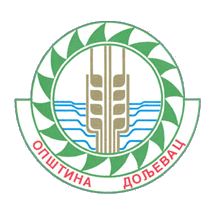 КОНКУРСНА ДОКУМЕНТАЦИЈАЗА  ЈАВНУ НАБАВКУ РАДОВА: РАДОВИ  НА САНАЦИЈИ И АДАПТАЦИЈИ ФУДБАЛСКОГ ОБЈЕКТА И ФУДБАЛСКОГ ТЕРЕНА СА ПРАТЕЋИМ САДРЖАЈИМА НА КП БРОЈ: 2530/2 И 2531, КО ПУКОВАЦ, ОПШТИНА ДОЉЕВАЦОзнаке из Општег речника набавке:45400000-1 Завршни грађевински радови45420000-7 Радови на уградњи столарије45261410-1 Радови на изолацији кроваОТВОРЕНИ  ПОСТУПАКБРОЈ ЈАВНЕ НАБАВКЕ:  404-2-74/2019-03  УКУПАН БРОЈ СТРАНА:  65ОБЈАВЉЕНО НА ПОРТАЛУ ЈАВНИХ НАБАВKИ(19.06.2019.године)Дољевац, јун 2019.годинаНа основу чл. 32. и 61. Закона о јавним набавкама („Сл. гласник РС” бр. 124/12, 14/15 и 68/15), члана  2. Правилника о обавезним елементима конкурсне документације у поступцима јавних набавки и начину доказивања испуњености услова („Службени гласник РС” број 86/15), Одлуке о покретању поступка јавне набавке у отвореном поступку радови  на санацији и адаптацији фудбалског објекта и фудбалског терена са пратећим садржајима на кп број: 2530/2 и 2531, ко Пуковац, општина Дољевац,  ЈН бр. 404-2-74/2019-03, од 14.06.2019. године и Решења о образовању Комисије за јавну набавку у отвореном поступку радови  на санацији и адаптацији фудбалског објекта и фудбалског терена са пратећим садржајима на КП број: 2530/2 и 2531, КО Пуковац, општина Дољевац,  ЈН бр. 404-2-74/2019-03 од 14.06.2019.године, припремљена јеКОНКУРСНА ДОКУМЕНТАЦИЈАЗА  ЈАВНУ НАБАВКУ РАДОВА: ГРАЂЕВИНСКИ РАДОВИ  НА  САНАЦИЈИ И АДАПТАЦИЈИ ФУДБАЛСКОГ ОБЈЕКТА И ФУДБАЛСКОГ ТЕРЕНА СА ПРАТЕЋИМ САДРЖАЈИМА НА КП БРОЈ: 2530/2 И 2531, КО ПУКОВАЦ, ОПШТИНА ДОЉЕВАЦКонкурсна документација садржи :Конкурсна документација има укупно 65 страна.I. ОПШТИ ПОДАЦИ О ЈАВНОЈ НАБАВЦИ Подаци о наручиоцу:Назив наручиоца:  Општинска управа општине Дољевац  .Адреса наручиоца:  ул. Николе Тесле бр.121, 18410 Дољевац  .Матични број :  07171820     .ПИБ:   100491448    Шифра делатности:   8411    Интернет страница наручиоца:  www.opstinadoljevac.rs.Врста наручиоца:  Орган локалне самоуправе  .Врста поступка јавне набавкеПредметна јавна набавка се спроводи у отвореном поступку, у складу са одредбама Закона о јавним набавкама (у даљем тексту: Закон), и подзаконским актима којима се уређују јавне набавке, као и прописима којима се уређује изградња објеката, односно извођење грађевинских радова. Врста предмета јавне набавкеПредмет јавне набавке бр.404-2-74/2019-03  су радови.Циљ поступкаПоступак јавне набавке се спроводи ради закључења уговора о јавној набавци.Резервисана јавна набавкаНаручилац не спроводи резервисану јавну набавку у смислу одредби члана 8. Закона о јавним набавкама.Електронска лицитацијаНаручилац не спроводи електронску лицитацију у смислу члана 42. Закона. Лице за контакт или службаЛице (или служба) за контакт:[ Службеник за јавне набавке, Јадранка Николић],е-mail адреса (или број факса): [оpstina@opstinadoljevac.rs, 018/4810-054, локал.бр. 12].Рок у коме ће наручилац донети одлуку о додели уговораОдлуку о додели уговора наручилац ће донети у року од 25 дана, с тим што тај рок не може бити дужи од 25 (двадесет пет) дана од дана отварања понуда. II - ПОДАЦИ О ПРЕДМЕТУ ЈАВНЕ НАБАВКЕПредмет јавне набавкеОпис предмета јавне набавке: Предмет јавне набавке број:404-2-74/2019-03  је извођење радова  на санацији и адаптацији фудбалског објекта и фудбалског терена са пратећим садржајима на КП број: 2530/2 и 2531, КО Пуковац, општина Дољевац,  ЈН бр. 404-2-74/2019-03.Назив и ознаке из Општег речника набавке:45400000-1 Завршни грађевински радови45420000-7 Радови на уградњи столарије45261410-1 Радови на изолацији кроваПартијеПредметна јавна набавка није обликована по партијама.III - ВРСТА, ТЕХНИЧКЕ КАРАКТЕРИСТИКЕ, КВАЛИТЕТ, КОЛИЧИНА И ОПИС РАДОВА, НАЧИН СПРОВОЂЕЊА КОНТРОЛЕ И ОБЕЗБЕЂИВАЊА ГАРАНЦИЈЕ КВАЛИТЕТА, РОК ИЗВРШЕЊА, МЕСТО ИЗВРШЕЊА,ОБИЛАЗАК ЛОКАЦИЈЕ ЗА ИЗВОЂЕЊЕ РАДОВА И УВИД У ПРОЈЕКТНУ ДОКУМЕНТАЦИЈУ Врста радоваРадови  на санацији и адаптацији фудбалског објекта и фудбалског терена са пратећим садржајима на КП број: 2530/2 и 2531, КО Пуковац, општина Дољевац,  ЈН бр. 404-2-74/2019-03, у складу су са техничком документацијом, спецификацијама и техничким условима који су саставни део Конкурсне документације.Техничке карактеристике, квалитет, количина, опис радова Спецификација радова на санацији и адаптацији фудбалског објекта и фудбалског терена са пратећим садржајима на КП број: 2530/2 и 2531, КО Пуковац, јединице мере, уградња материјала и сл. као и  количина радова коју је потребно извршити, дати су у следећој табели:Начин спровођења контроле и обезбеђивање гаранције квалитетаЗа укупан уграђени материјал Извођач радова мора да има сертификате квалитета и атесте који се захтевају по важећим прописима и мерама за објекте те врсте у складу са пројектном документацијом.Достављени извештаји о квалитету уграђеног материјала морају бити издати од акредитоване лабораторије за тај тип материјала.Уколико Наручилац утврди да употребљени материјал не одговара стандардима и техничким прописима, он га може одбити и забранити његову употребу. У случају спора меродаван је налаз овлашћене организације за контролу квалитета.Извођач радова је дужан да о свом трошку обави одговарајућа испитивања материјала. Поред тога, он је одговоран уколико употреби материјал који не одговара квалитету.У случају да је због употребе неквалитетног материјала угрожена безбедност или функционалност објекта, Наручилац има право да тражи од Извођача радова да поруши изведене радове и да их о свом трошку поново изведе у складу са техничком документацијом и уговорним одредбама. Уколико Извођач радова у одређеном року то не учини, Наручилац има право да ангажује друго лице на терет Извођача радова.Стручни надзор над извођењем уговорених радова се врши у складу са законом којим се уређује планирање и изградња. Извођач радова се не ослобађа одговорности ако је штета настала због тога што је при извођењу одређених радова поступао по захтевима Наручиоца.Контрола и обезбеђивање гаранције квалитета спроводе се преко стручног надзора који, у складу са законом, одређује Наручилац, који проверава и утврђује да ли су радови изведени у складу са техничком документацијом и предвиђеномспецификацијом радова у погледу врсте, количине, квалитета  и рока за извођењерадова, о чему редовно извештава Наручиоца, у складу са уговором о вршењу стручног надзора и према законским прописима.Након окончања свих предвиђених радова уписом у Грађевински дневник, извођач радова је у обавези да обавести предстaвника наручиоца и стручни надзор, како би се потписао Записник о примопредаји радова.Битни захтеви који нису укључени у важеће техничке норме и стандарде, а који се односе на заштиту животне средине, енергетску ефикасност, безбедност и друге околности од општег интереса, морају да се поштују приликом извођења грађевинских и грађевинско занатских радова, у складу са прописима којима се уређују наведене области.Контрола извођења радова вршиће се и од стране лица одговорног код Наручиоца за праћење и контролисање извршења  уговора који буде закључен по спроведеном поступку предметне јавне набавке. Рок за извођење радоваРок за извођење грађевинских радова који су предмет јавне набавке не може бити дужи од 90  (деведесет) календарских дана од увођења у посао понуђача- извођача радова. Надзор је дужан да Извођача уведе у посао 20 дана од потписивања Уговора уколико другачије није договорено.Радови на објекту изводе се  без фаза извођења.Место извођења радова Радови  на санацији и адаптацији фудбалског објекта и фудбалског терена са пратећим садржајима на КП број: 2530/2 и 2531, КО Пуковац, општина Дољевац,  ЈН бр. 404-2-74/2019-03.Обилазак локације за  извођење радова и увид у пројектну  документацијуРади обезбеђивања услова за припрему прихватљивих понуда,  Наручилац ће омогућити обилазак локације за  извођење радова и увид у пројектну  документацију за предметну јавну набавку, али само уз претходну пријаву, која се подноси  дан пре намераваног обиласка локације,  на меморандуму заинтересованог лица и која садржи податке о лицима овлашћеним за обилазак локације. Заинтересована лица  достављају пријаве на e-mail адресу Наручиоца оpstina@opstinadoljevac.rs, које  морају бити примљене од  Наручиоца  најкасније  два дана пре истека рока за пријем понуда. Обилазак локације није могућ на дан истека рока за пријем понуда. Лице за контакт:  Јадранка Николић   телефон   018/4810-054 .Сва заинтересована лица која намеравају да поднесу понуду морају да изврше обилазак локације за  извођење радова и увид у пројектну документацију, што ће се евидентирати од стране Наручиоца.О извршеном обиласку локације за извођење радова и о извршеном увиду у пројектну документацију, понуђач даје изјаву на Обрасцу изјаве о обиласку локације за извођење радова и извршеном увиду у пројектну документацију (Поглавље VII Конкурсне документације).IV - ТЕХНИЧКА ДОКУМЕНТАЦИЈА И ПЛАНОВИТехничку документацију чине: главна свеска ИДП-а и пројекат архитектуре, који можете преузети у Општинској управи општине Дољевац, на адреси: Николе Тесле 121, 18410 Дољевац, уканцеларији 22., односно са линка: https://drive.google.com/file/d/1JQib9CdKeiqgqejPj_07lkaX3qNYaZQ-/view?usp=sharing У смислу Закона о управљању отпадом ("Сл. гласник РС", бр. 36/2009, 88/2010 и 14/2016), Закона о транспорту опасне робе ("Сл. гласник РС", бр. 104/2016) и Правилника о начину кладиштења, паковању и обележавању опасног отпада ("Сл. гласник РС", бр. 92/2010), за грађевински материјал који се сматра опасним отпадом, односно затранспорт, складиштење, третман и одлагање задужена су предузећа влашћена од стране Агенције за заштиту животне средине Министарства пољопривреде и зажтите животне средине. У случају да Понуђач не поседује процедуре према важећим стандардима може ангажовати стручно лице за извршење предметне позиције радова. Понуђачи могу ангажовати лиценцирано правно лице као члана групе понуђача, подизвођача или доставити изјаву и/или уговор о стручној сарадњи са лиценцираним правним лицем.V - УСЛОВИ ЗА УЧЕШЋЕ У ПОСТУПКУ ЈАВНЕ НАБАВКЕ ИЗ ЧЛ.   75. И 76. ЗАКОНА О ЈАВНИМ НАБАВКАМА И УПУТСТВО КАКО СЕ ДОКАЗУЈЕ ИСПУЊЕНОСТ ТИХ УСЛОВА1.ОБАВЕЗНИ УСЛОВИ Право на учешће у поступку јавне набавке имају понуђачи који испуњавају ОБАВЕЗНЕ УСЛОВЕ за учешће у поступку јавне набавке, који су прописани чланом 75. Закона о јавним набавкама (у даљем тексту: Закон).Обавезни услови су:Услов: Понуђач у поступку јавне набавке мора да докаже  да је регистрован код надлежног органа, односно уписан у одговарајући регистар (члан 75. став 1. тачка 1) Закона).Услов: Понуђач у поступку јавне набавке мора да докаже да он и његов  законски заступник није осуђиван за неко од кривичних дела као члан организоване криминалне групе, да није осуђиван за кривична дела против привреде, кривична дела против животне средине, кривично дело примања или давања мита, кривично дело преваре (члан 75. став 1. тачка 2)Закона).Услов: Понуђач у поступку јавне набавке мора доказати да је измирио доспеле порезе, доприносе и друге јавне дажбине у складу са прописима Републике Србије или стране државе када има седиште на њеној територији. (члан 75. ст. 1. тачка 4) Закона).Услов: Понуђачи су дужни да при састављању својих понуда изричито наведу да су поштовали обавезе које произлазе из важећих прописа о заштити на раду, запошљавању и условима рада, заштити животне средине, као и да немају забрану обављања делатности која је на снази у време подношења понуде (члан 75. став 2. Закона).2. ДОДАТНИ УСЛОВИПонуђач који учествује у поступку предметне јавне набавке, мора испунити додатне услове за учешће у поступку јавне набавке, одређене у члану 76. став 2. Закона, и то: да располаже потребним финансијским, пословним, техничким и кадровским капацитетом.Финансијски капацитет:Пословни капацитет:Технички капацитет	4)Кадровски капацитет:5)Обилазак локацијеНаведене доказе о испуњености услова понуђач може доставити у виду неоверених копија, а наручилац може пре доношења одлуке о додели уговора, да тражи од понуђача, чија је понуда на основу извештаја о стручној оцени понуда  оцењена као најповољнија да достави на увид оригинал или оверену копију свих или појединих доказа.Ако понуђач у остављеном примереном року који не може бити краћи од пет дана, не достави на увид оригинал или оверену копију тражених доказа, наручилац ће његову понуду одбити као неприхватљиву.Понуђачи који су регистровани у регистру који води Агенција за привредне регистре не морају да доставе доказ из чл. 75.ст. 1. тач. 1) – Извод из регистра Агенције за привредне регистре, који је јавно доступан на интернет страници Агенције за привредне регистре.Уколико су понуђачи регистровани у Регистру понуђача, који води Агенција за привредне регистре, не морају да достављају доказе из чл. 75. став 1.тач. 1) до 4) ЗЈН., већ су у обавези, да јасно нагласе да су уписани у Регистар понуђача.Наручилац неће одбити понуду као неприхватљиву, уколико понуда не садржи доказ одређен конкурсном документацијом, ако понуђач у понуди наведе  интернет страницу на којој су подаци који су тражени у оквиру услова јавно доступни.Уколико је доказ о испуњености услова електронски документ, понуђач доставља копију електронског документа у писаном облику, у складу са законом којим се уређује електронски документ. Ако се у држави у којој понуђач има седиште не издају тражени докази, понуђач може, уместо доказа, приложити своју писану изјаву, дату под кривичном и материјалном одговорношћу оверену пред судским или управним органом, јавним бележником или другим надлежним органом те државе.Ако понуђач има седиште у другој држави, наручилац може да провери да ли су документи којима понуђач доказује испуњеност тражених услова издати од стране надлежних органа те државе.Понуђач је дужан да без одглагања писмено обавести наручиоца о било којој промени у вези са испуњеношћу услова из поступка јавне набавке, која наступи до доношења одлуке, односно закључења уговора, односно током важења уговора о јавној набавци и да је документује на прописан начин. VI - КРИТЕРИЈУМИ ЗА ДОДЕЛУ УГОВОРА КРИТЕРИЈУМИ ЗА ДОДЕЛУ УГОВОРАИзбор најповољније понуде ће се извршити применом критеријума „најнижа понуђена цена”. ЕЛЕМЕНТИ КРИТЕРИЈУМА, ОДНОСНО НАЧИН, НА ОСНОВУ КОЈИХ ЋЕ НАРУЧИЛАЦ ИЗВРШИТИ ДОДЕЛУ УГОВОРА У СИТУАЦИЈИ КАДА ПОСТОЈЕ ДВЕ ИЛИ ВИШЕ ПОНУДА СА ИСТОМ ПОНУЂЕНОМ ЦЕНОМУколико две или више понуда имају исту најнижу понуђену цену, као најповољнија биће изабрана понуда оног понуђача који је понудио дужи гарантн рок. VII  - ОБРАСЦИ КОЈИ ЧИНЕ САСТАВНИ ДЕО ПОНУДЕОБРАЗАЦ ПОНУДЕПонуда бр ________________ од ________________ за јавну набавку у отвореном поступку – радови  на санацији и адаптацији фудбалског објекта и фудбалског терена са пратећим садржајима на кп број: 2530/2 и2531, ко Пуковац, општина Дољевац,  ЈН бр. 404-2-74/2019-03(1)ОПШТИ ПОДАЦИ О ПОНУЂАЧУ(2) ПОНУДУ ПОДНОСИ: Напомена: заокружити начин подношења понуде и уписати податке о подизвођачу, уколико се понуда подноси са подизвођачем, односно податке о свим учесницима заједничке понуде, уколико понуду подноси група понуђача(3) ПОДАЦИ О ПОДИЗВОЂАЧУ Напомена:Табелу „Подаци о подизвођачу“ попуњавају само они понуђачи који подносе  понуду са подизвођачем, а уколико има већи број подизвођача од места предвиђених у табели, потребно је да се наведени образац копира у довољном броју примерака, да се попуни и достави за сваког подизвођача.(4) ПОДАЦИ О УЧЕСНИКУ  У ЗАЈЕДНИЧКОЈ ПОНУДИНапомена:Табелу „Подаци о учеснику у заједничкој понуди“ попуњавају они понуђачи који подносе заједничку понуду. Потребно је да се наведени образац копира у довољном броју примерака, да се попуни и достави за сваког понуђача који је учесник у заједничкој понуди.(5) ОПИС ПРЕДМЕТА НАБАВКЕ за јавну набавку у отвореном поступку – радови  на санацији и адаптацији фудбалског објекта и фудбалског терена са пратећим садржајима на кп број: 2530/2 и2531, ко Пуковац, општина Дољевац,  ЈН бр. 404-2-74/2019-03]НАПОМЕНА:Овом понудом прихватамо све услове из позива за подношење понуда и конкурсне документације за ову јавну набавкуДатум 					              Понуђач    М. П. _____________________________			________________________________Напомене:Образац понуде понуђач мора да попуни, овери печатом и потпише, чиме потврђује да су тачни подаци који су у обрасцу понуде наведени. Уколико понуђачи подносе заједничку понуду, понуду потписује члан групе понуђача који је Споразумом овлашћен да поднесе понуду, а понуду могу да потпишу и печатом овере сви понуђачи из групе понуђача Уколико је предмет јавне набавке обликован у више партија, понуђачи ће попуњавати образац понуде за сваку партију посебно.2) - ОБРАЗАЦ СТРУКТУРЕ ЦЕНЕ СА УПУТСТВОМ КАКО ДА СЕ ПОПУНИГРАЂЕВИНСКИ И ГРАЂЕВИНСКО-ЗАНАТСКИ РАДОВИВОДОВОД И КАНАЛИАЗАЦИЈАЕЛЕКТРО РАДОВИУпутство за попуњавање обрасца структуре цене: Понуђач треба да попуни образац структуре цене на следећи начин:у колони 4. уписати колико износи јединична цена без ПДВ-а, за сваки тражени предмет јавне набавке;у колони 5. уписати колико износи јединична цена са ПДВ-ом, за сваки тражени предмет јавне набавке;у колони 6. уписати укупна цена без ПДВ-а за сваки тражени предмет јавне набавке и то тако што ће помножити јединичну цену без ПДВ-а (наведену у колони 4.) са траженим количинама (које су наведене у колони 3.); На крају уписати укупну цену предмета набавке без ПДВ-а.у Рекапитулацији:уписатиколикоизносиукупнаценарадова по врстама без ПДВ-а;У реду „Укупно без обрачунатог ПДВ-а“ уписати збир претходна три износа;У реду „Износ обрачунатог ПДВ-а“ уписати износ ПДВ-а множењем претходне цифре са 0,2, односно другим коефицијентом појединачне ставке у техничкој спецификацији – у складу са законом;У реду „Укупно са ПДВ-ом“ уписати збир претходна два износа.НАПОМЕНА:Изјављујем да сам понуду сачинио у сладу са техничким условима и техничком документацијом који су саставни део ове конкурсне документације.3) ОБРАЗАЦ ТРОШКОВА ПРИПРЕМЕ ПОНУДЕНа основу члана 88. став 1. Закона, _______________________________________, као понуђач,	назив понуђачадоставља укупан износ и структуру трошкова припремања понуде, како следи у табели:Напомена: достављање овог обрасца није обавезно.Трошкове припреме и подношења понуде сноси искључиво понуђач и не може тражити од наручиоца накнаду трошкова.Ако је поступак јавне набавке обустављен из разлога који су на страни наручиоца, наручилац је дужан да понуђачу надокнади трошкове израде узорка или модела, ако су израђени у складу са техничким спецификацијама наручиоца и трошкове прибављања средства обезбеђења, под условом да је понуђач тражио накнаду тих трошкова у својој понуди.4) - ОБРАЗАЦ ИЗЈАВЕ О НЕЗАВИСНОЈ ПОНУДИНа основу члана 26. став 2. Закона, ____________________________________________, 	(називпонуђача)дајем следећу ИЗЈАВУ О НЕЗАВИСНОЈ ПОНУДИИзјављујем, под пуном материјалном и кривичном одговорношћу, да сам понуду за јавну набавку у отвореном поступку – радови  на санацији и адаптацији фудбалског објекта и фудбалског терена са пратећим садржајима на КП број: 2530/2 и 2531, КО Пуковац, општина Дољевац,  ЈН бр. 404-2-74/2019-03, поднео независно, без договора са другим понуђачима или заинтересованим лицима.Напомена: у случају постојања основане сумње у истинитост изјаве о независној понуди, наручулац ће одмах обавестити организацију надлежну за заштиту конкуренције. Организација надлежна за заштиту конкуренције, може понуђачу, односно заинтересованом лицу изрећи меру забране учешћа у поступку јавне набавке ако утврди да је понуђач, односно заинтересовано лице повредило конкуренцију у поступку јавне набавке у смислу закона којим се уређује заштита конкуренције. Мера забране учешћа у поступку јавне набавке може трајати до две године. Уколико понуду подноси група понуђача, Изјава мора бити потписана од стране овлашћеног лица сваког понуђача из групе понуђача и оверена печатом.5) - ОБРАЗАЦ ИЗЈАВЕ О ПОШТОВАЊУ ОБАВЕЗА  ИЗ ЧЛ. 75. СТ. 2. ЗАКОНАПоступајући по одредби члана  75. став 2. Закона, __________________________________, 										назив понуђачакао овлашћено лице понуђача (или као законски заступник понуђача) ,  дајем следећу ИЗЈАВУИзјављујем, под пуном материјалном и кривичном одговорношћу, да је Понуђач __________________________________________ при састављању понуде за	назив понуђача јавну набавкуу отвореном поступку – радови  на санацији и адаптацији фудбалског објекта и фудбалског терена са пратећим садржајима на КП број: 2530/2 и 2531, КО Пуковац, општина Дољевац,  ЈН бр. 404-2-74/2019-03, поштовао обавезе које произлазе из важећих прописа о заштити на раду, запошљавању и условима рада, заштити животне средине и потврђујем да понуђач нема забрану обављања делатности која је на снази у време подношења понуде.Напомена: Уколико понуду подноси група понуђача, Изјава мора бити потписана од стране овлашћеног лица сваког понуђача из групе понуђача и оверена печатом.6) - ОБРАЗАЦ ИЗЈАВЕ О ТЕХНИЧКОЈ ОПРЕМЉЕНОСТИУ вези са чланом 76. став 2. Закона , _____________________________________, изјављујем да 								назив понуђачарасполажем опремом за извођење предметних радова, чија је врста, количина, година производње, облик поседовања и садашња вредност, наведена у следећој табели:7) - ОБРАЗАЦ РЕФЕРЕНТНЕ ЛИСТЕ У вези са чланом 76. став 2. Закона, ___________________________________, изјављујем да								назив понуђачасам у претходном периоду од ____________година, реализовао или учествовао у реализацији  уговора, чија листа је наведена у следећој табели:Збир вредности реализованих уговора: __________________ динара без ПДВ-а.Напомена: Уз ову листу потребно је приложити уговоре, окончане ситуације и потврде чији је образац садржан у делу VII Потврда о реализацији раније закључених уговора.8) - ПОТВРДА О РЕАЛИЗАЦИЈИ РАНИЈЕ ЗАКЉУЧЕНИХ УГОВОРАНазив наручиоца изведених радова:Седиште наручиоца:Матични број:ПИБ:На основу члана 76.став 2. Закона о јавним набавкама наручилац издаје:ПОТВРДУДа је понуђач____________________________________________________(назив,седиште извођача радова/понуђача)  за потребе наручиоца_________________________________________________,квалитетно и у уговореном року извршио следеће  радове:_________________________________________________________________2._____________________________________________________________________________________________________________________________, (навести врсту радова), у вредности од _________________________________ динара без ПДВ-а, (словима: ___________________________________________________ динара без ПДВ-а), а на основу уговора број ____________________од ___ . ___. _____. године.Датум почетка радова:________________________Датум завршетка радова:______________________Навести у ком облику је изводио радове: ______________извођач, подизвођач, члан групеОва потврда се издаје ради учешћа у поступку јавне набавке и за друге сврхе се не може употребити.Контакт лице наручиоца: ____________________________, телефон: ________________.Напомена: Свака злоупотреба и нетачни подаци у овој потврди  могу произвести материјалну и кривичну одговорност. Ова потврда се са Обрасцем референтне листе подноси уз понуду.9) - ИЗЈАВА О КЉУЧНОМ ТЕХНИЧКОМ ОСОБЉУ У вези са чланом 77. став 2. Закона, ___________________________________, изјављујем да								назив понуђачасу следећа лица одговорна за извршења уговора о јавној набавци, чија листа је наведена у следећој табели:Напомена: Уз ову листу потребно је приложити фотокопију лиценце и потврду о важењу лиценце, која мора бити оверена печатом и потписом имаоца лиценце.Уколико у току извођења радова дође до потребе за променом кључног особља које ће бити одговорно за извршење уговора и квалитет изведних радова, Понуђач о томе обавештава Наручиоца и даје свој предлог на сагласност Наручиоцу. Oсобље мора бити квалификација истих или бољих од захтеваних, што понуђач документује доказима наведеним у текстуконкурсне документације.10)  ОБРАЗАЦ ИЗЈАВЕ О ДОСТАВЉАЊУ  ПОЛИСЕ ОСИГУРАЊАПонуђач _____________________________________________, даје И З Ј А В УО ДОСТАВЉАЊУ  ПОЛИСЕ ОСИГУРАЊАИзјављујем,  да се понуђач ______________________________________, обавезује да ће,  уколико у поступку јавне набавке у отвореном поступку – радови  на санацији и адаптацији фудбалског објекта и фудбалског терена са пратећим садржајима на КП број: 2530/2 и 2531, КО Пуковац, општина Дољевац,  ЈН бр. 404-2-74/2019-03  буде изабран као најповољнији и уколико понуђач приступи закључењу уговора о извођењу радова, одмах по закључењу уговра, а најкасније у року од 10 (десет) дана од дана закључења уговора, Наручиоцу доставити, оригинал или оверену копију полисе осигурања за извођење радова који су предмет јавне набавке и полису осигурања од одговорности за штету причињену трећим лицима и стварима трећих лица,  са важношћу за цео период извођења радова тј. до предаје истих наручиоцу и потписивања записника о примопредаји радова. Напомена:Уколико понуду подноси група понуђача, Изјаву потписује овлашћени представник групе понуђача.12) ОБРАЗАЦ ИЗЈАВЕ  О ОБИЛАСКУ ЛОКАЦИЈЕ ЗА ИЗВОЂЕЊЕ РАДОВА И ИЗВРШЕНОМ УВИДУ У ПРОЈЕКТНУ ДОКУМЕНТАЦИЈУ		Понуђач ________________________________________, даје следећу И З Ј А В УО ОБИЛАСКУ ЛОКАЦИЈЕ ЗА ИЗВОЂЕЊЕ РАДОВА И ИЗВРШЕНОМ УВИДУ У ПРОЈЕКТНУ ДОКУМЕНТАЦИЈУ	Понуђач __________________________________________________, са седиштем у ____________________________, по пријави коју је поднео Наручиоцу и обавештењу Наручиоца, дана _________________. године, обишао је локацију где ће се изводити  радови који су предмет јавне набавке, детаљно је прегледао локацију и извршио увид у пројектно техничку докуметнацију и добио све неопходне информације потребне за припрему понуде. Такође изјављујемо да смо упознати са свим условима градње и да они, сада видљиви, не могу бити основ за било какве накнадне промене у цени ни обиму радова.  За Наручиоца: _______________________  М.П.	(п о т п и с)Напомена:Обилазак локације је додатни услов који морају да испуне понуђачи како би понуда била прихватљива. Образац потписује овлашћени птредставник понуђача односно овлашћени члан групе понуђача и представник Наручиоца.На основу Закона о меници („Сл. лист ФНРЈ“, број 104/46 и 18/58, „Сл. лист СФРЈ“, број 16/65, 54/70, 57/89 и „Сл. лист СРЈ“, број 46/96), 13) -OБРАЗАЦ МЕНИЧНО ПИСМО-ОВЛАШЋЕЊЕ          за попуњавање и подношење на наплату бланко меницеИздато у_______________, дана __.__.2019. године од стране меничног дужника _____________________________________________, матични број _______________ ПИБ _________________, кога заступа _______________________, ради обезбеђења потраживања  ОПШТИНСКЕ УПРАВЕ ОПШТИНЕ ДОЉЕВАЦ,  по основу озбиљности понуде – у јавној набавци у отвореном поступку – радови  на санацији и адаптацији фудбалског објекта и фудбалског терена са пратећим садржајима на КП број: 2530/2 и 2531, КО Пуковац, општина Дољевац,  ЈН бр. 404-2-74/2019-03.У складу са одредбама наведеним у конкурсној документацији, достављамо Вам једну бланко соло меницу са серијским бројем _______________ и овлашћујемо Општинску управу општине Дољевац,   да исту може попунити на износ до 2% од укупне вредности понуде без ПДВ-а.Овлашћујемо Вас као Повериоца да безусловно и неопозиво, без протеста и трошкова, вансудским  путем у складу са важећим прописима извршите наплату својих потраживања са свих наших рачуна као Дужника издаваоца менице из новчаних средстава, односно друге имовине у случају ако:Ово овлашћење остаје на снази до истека рока важења уговорa.а) ако понуђач коме је додељен уговор одбије да закључи уговор о јавној набавциб) ако изабрани понуђач у року од 15 дана од дана закључења уговора, Наручиоцу не достави  банкарску гаранцију за добро извршење посла;в) ако изабрани понуђач у року од 15 дана од дана закључења уговора, Наручиоцу не достави полису осигурања за материјале и опрему од уобичајених ризика и полису осигурања од одговорности за штету причињену трећим лицима и стварима трећих лица.Ово овлашћење је сачињено у 2 (два) истоветна примерка, од којих свака страна задржава по један.	Прилог: - Фотокопија депонованих потписа		  - потписане и оверена  1  меница.Датум издавања овлашћења,			           ДУЖНИК – ИЗДАВАЛАЦ МЕНИЦЕ__________________________			               ________________________________							Адреса: _________________________							Седиште: ________________________							Мат. Број ________________________							ПИБ ____________________________							Текући рачун: ____________________							Банка: ___________________________  М.П.          Директор,14)  -OБРАЗАЦ ЗАХТЕВА ЗА РЕГИСТРАЦИЈУ/БРИСАЊЕ МЕНИЦЕ(заокружити регистрацију или брисање)*Као основ издавања уноси се разлог издавања менице (нпр: 1. Уговор о промету робе и услуга; 2. Уговор о кредиту; 3. Јемство; 4. Учешће на тендеру; 5. Гаранција за квалитетно обављен посао; 6. Авал; 7. Уговор о отварању рачуна; 8. Бизнис картица; 9. Есконт меница; 10. Остало-навести основ. За сваки од ових основа навести број и датум уговора). Ако је у питању бланко меница, поред основа издавања уноси се и износ из основа.НАПОМЕНА: Овај образац се може доставити и на образцу банке понуђача.VIII - МОДЕЛ УГОВОРАО ИЗВОЂЕЊУ РАДОВА НА на санацији и адаптацији фудбалског објекта и фудбалског терена са пратећим садржајима на кп број: 2530/2 и2531, ко Пуковац, општина Дољевац,  ЈН бр. 404-2-74/2019-03Закључен  у ________________, дана___________године, између:НАРУЧИЛАЦ РАДОВА:Општинска управа општине Дољевац  са седиштем у општини Дољевац, ул. Николе Тесле бр. 121, 18410 Дољевац , ПИБ 100491448 , коју заступа Гордана Цветковић,начелница Општинске управе општине Дољевац (у даљем тексту: Наручилац), иИЗВОЂАЧ РАДОВА:______________________________________________са седиштем у ______________________ назив извођачаул.___________________________________бр. ______, ПИБ___________________ кога заступаадреса___________________________________________________ (у даљем тексту: Извођач радова).Или Носилац посла ______________________________________са седиштем у _________________ назив носиоца послаул.___________________________________бр. ______, ПИБ___________________ кога заступаадреса___________________________________ (у даљем тексту: Извођач радова) са члановима групе __________________________________________са седиштем у _________________ назив члана групеул.________________________________________бр. ______, ПИБ_______________ иадреса__________________________________________са седиштем у _________________ назив члана групеул.________________________________________бр. ______, ПИБ_______________ Члан 1. 	Уговорне стране констатују:	- да је Наручилац на основу члана 32. Закона о јавним набавкама („Службени гланик РС” број 124/12, 14/15 и 68/15), дана        године, објавио Позив за подношење понуда и Конкурсну документацију, за јавну набавку у отвореном поступку – радови  на санацији и адаптацији фудбалског објекта и фудбалског терена са пратећим садржајима на КП број: 2530/2 и 2531, КО Пуковац, општина Дољевац,  ЈН бр. 404-2-74/2019-03,  на Порталу јавних набавки и на интернет страници наручиоца, 	- да је у прописаним роковима спровео поступак јавне набавке, извршио оцену, вредновање и упоређивање понуда и да је као најповољнију понуду изабрао понуду коју је поднео Извођач радова, која у потпуности одговара свим условима из Закона о јавним набавкама, захтевима конкурсне документације, као и техничким спецификацијама;	-да је Наручилац у складу са чланом 108. став 1. Закона о јавним набавкама, донео Одлуку о додели уговора бр._______од___________ године, којом је уговор о јавној набавци доделио Извођачу радова. Предмет уговораЧлан 2. 	Предмет овог уговора је  извршење радова на санацији и адаптацији фудбалског објекта и фудбалског терена са пратећим садржајима на КП број: 2530/2 и 2531, КО Пуковац, општина Дољевац,  ЈН бр. 404-2-74/2019-03.Ради извршења радова који су предмет Уговора, Извођач радова се обавезује да обезбеди радну снагу, материјал, грађевинску и другу опрему, изврши грађевинске, грађевинско-занатске и припремно-завршне радове, као и све друго неопходно за потпуно извршење радова који су предмет овог уговора.Вредност радова – ценаЧлан 3.Уговорне стране утврђују да цена свих радова који су предмет Уговора износи:______________ динара са ПДВ-ом(словима: _________________________________________),од чега је ПДВ_______________, што без ПДВ-а износи ______________________(словима:_____________________________) а добијена је на основу јединичних цена из усвојене понуде Извођача радова број ___________ од ___________2019. године.Уговорена цена је фиксна по јединици мере и не може се мењати услед повећања цене елемената на основу којих је одређена.Осим вредности рада, добара и услуга неопходних за извршење уговора, цена обухвата и трошкове организације градилишта, осигурања и све остале зависне трошкове Извођача радова.Понуђеном ценом из става 1. овог Члана Уговора обухваћено је: вредност материјала, радне снаге, механизације, скеле, оплате, средства за рад, унутрашњи и спољашњи транспорт, чување и одржавање радова, осигурање и обезбеђење одвијања саобраћаја у току радова, обезбеђење целокупних радова, материјала, грађевинске механизације, гаранције, осигурање, рад ноћу и рад недељом и празником, све привремене радове потребне за извођење сталних радова, све таксе, накнаде, као и све трошкове мобилизације и демобилизације градилишта, организације истог, спровођење мера безбедности и здравља на раду и заштите животне средине, градилишних прикључака, припремних радова, градилишне ограде и градилишне табле, прилазне путеве и платое за комуникацију и организацију грађења, режијске и све друге трошкове који се јаве током извођења радова и који су потребни за извођење и завршетак радова у складу са захтевима Наручиоца. Уговорене јединичне цене за материјал, инсталације и сву опрему, подразумевају франко градилиште, односно објекат, размештено и изведено према техничкој документацији.Услови и начин плаћањаЧлан 4.	Плаћање уговорене цене ће се извршити по основу оверених привремених месечних ситуација и окончаној  ситуацији,  сачињеним на основу оверене грађевинске књиге изведених радова и јединичних цена из усвојене понуде бр. ________од _________ и потписаним од стране стручног надзора, у рокуод 45 (четрдесетпет) дана од дана пријема оверене ситуације од стране стручног надзора, с тим што окончана ситуација мора износити минимум 10% (десетпроцената) од уговорене вредности. 	Услов за оверу окончане ситуације је извршена примопредаја изведених радова.Кoмплетну документацију неопходну за оверу привремене ситуације: листове грађевинске књиге, одговарајуће атесте за уграђени материјал и другу документацију Извођач радова доставља стручном надзору који ту документацију чува дo примопредаје и коначног обрачуна, у супротном се неће извршити плаћање тих позиција, што Извођач радова признаје без права приговора.Рок за завршетак радоваЧлан 5.	Извођач радова се обавезује да уговорене радове изведе у року од ____ (______________________) календарских дана рачунајући од дана увођења у посао, а према приложеном динамичком плану, који је саставни део Уговора. У случају обуставе радова која се евидентира  у грађевинском дневнику, рок за извођење радова се продужава за онолико дана колико је трајала обустава радова и тај рок се не обрачунава у календарске дане који су потребни  за завршетак радова. Разлози за обуставу радова у складу са чланом 6. овог уговора су:природни догађаји (пожар, поплава, земљотрес, изузетно лоше време неуобичајено за годишње доба и за место на коме се радови изводе и сл.);мере предвиђене актима надлежних органа;услови за извођење радова у земљи или води, који нису предвиђени техничком документациjом;	Датум увођења у посао стручни надзор уписује у грађевински дневник. Рок за увођење у посао је најкасније 20 дана од дана потписивања овог Уговора уколико није другачије одређено.Под завршетком радова сматра се дан њихове спремности за примопредају изведених радова, а што стручни надзор констатује у грађевинском дневнику.Утврђени рокови су фиксни и не могу се мењати без сагласности Наручиоца. Ако постоји оправдана сумња да ће радови бити изведени у уговореном року, Наручилац има право да затражи од Извођача радова да предузме потребне мере којима се обезбеђује одговарајуће убрзање радова и њихово усклађивање са уговореним планом грађења.Члан 6.Извођач радова има право да зaхтева продужење рока за извођење радова у случају у коме је због промењених околности или неиспуњења обавеза Наручиоца био спречен да изводи радове.Као разлози због којих се, у смислу става 1. овог члана, може захтевати продужење рокова, сматрају се нарочито:- природни догађаји (пожар, поплава, земљотрес, изузетно лоше време неуобичајено за годишње доба и за место на коме се радови изводе и сл.);- мере предвиђене актима надлежних органа;- услови за извођење радова у земљи или води, који нису предвиђени техничком документациком;- закашњење увођења Извођача радова у посао;- хитне непредвиђени радови према члану 16. уговора, за које Извођач радова приликом извођења радова није знао нити је могао знати да се морају извести.- непредвиђене радове према члану 17. уговора, без чијег извођења циљ закљученог уговора не би био остварен у потпуности.Наручилац одлучује да ли ће и за колико продужити рок за завршетак радова у  року од 8 дана од дана када је Извођач радова затражио од Наручиоца да одлучи о продужењу рока за завршетак радова. Уколико Извођач радова пропусти да достави благовремено упозорење о кашњењу или не сарађује у смислу решавања овог кашњења, кашњење изазавано овим пропустом се неће разматрати приликом одређивања новог рока за завршетак радова.	Захтев за продужење рока за извођење радова Извођач радова писмено подноси Наручиоцу у року од једног дана од сазнања за околност, а најкасније 10 (десет) дана пре истека коначног рока за завршетак радова.Уговорени рок је продужен када уговорне стране закључе Анекс уговора у складу са одлуком коју Наручилац донесе на начин и под условима прописаним чланом 115. Закона.У случају да Извођач радова не испуњава предвиђену динамику, обавезан је да уведе у рад више извршилаца, без права на захтевање повећаних трошкова или посебне накнаде.Ако Извођач радова падне у доцњу са извођењем радова, нема право на продужење уговореног рока због околности које су настале у време доцње.Уговорна казнаЧлан 7.Уколико Извођач радова не заврши радове у уговореном року, дужан је да плати Наручиоцу радова уговорну казну у висини 0,2% (0,2 проценатa) од укупно уговорене вредности без ПДВ-а за сваки дан закашњења. Уколико је укупан износ обрачунат по овом основу већи од 5% од Укупне уговорене цене без ПДВ-а, Наручилац може једнострано раскинути Уговор.Наплату уговорне казне Наручилац радова ће извршити, без претходног пристанка Извођача радова, умањењем рачуна наведеног у окончаној ситуацији.Ако је Наручилац због закашњења у извођењу или предаји изведених радова претрпео какву штету, може захтевати од Извођача радова и потпуну накнаду штете, независно од уговорене казне и заједно са њом.Обавезе Извођача радоваЧлан 8.Извођач радова се обавезује да радове изведе у складу са важећим техничким прописима, документацијом и овим уговором као и да исте по завршетку преда Наручиоцу радова, као и: -да пре почетка радова Наручиоцу радова достави решење о именовању одговорног Извођача радова. Уколико у току извођења радова дође до потребе за променом кључног особља које ће бити одговорно за извршење уговора и квалитет изведених радова, Извођач о томе обавештава Наручиоца и даје свој предлог на сагласност Наручиоцу. У случају промене кључног особља, особље мора бити квалификација истих или бољих од захтеваних у конкурсној документацији, што Извођач документује доказима.  -да по пријему пројектно-техничке документације исту детаљно прегледа и брижљиво проучи и у року од 10 дана, рачунајући од дана примопредаје техничке документације, достави у писаном облику Наручиоцу евентуалне примедбе на разматрање и даље поступање. Неблаговремено уочене или достављене примедбе, као и евентуални недостаци у пројектно-техничкој документацији који нису могли остати непознати да је пројектно-техничка документација, на време, савесно и брижљиво сагледана, неће се узете у обзир, нити ће имати утицаја на рок и цену извођења радова; -да у року од 7 (седам) дана од дана потписивања уговора достави стручном надзору динамични план извођења радова; -да о свом трошку обезбеди и истакне на видном месту градилишну таблу у складу са важећим прописима; -да се строго придржава мера заштите на раду; -да по завршеним радовима одмах обавести Наручиоцу радова да је завршио радове и да је спреман за њихову примопредају;-да изводи радове према документацији на основу које је издато одобрење за изградњу, односно главном пројекту, у складу са прописима, стандардима, техничким нормативима и нормама квалитета које важе за поједине врсте радова, инсталацију и опреме;-да обезбеди довољну радну снагу на градилишту и благовремену испоруку уговореног материјала и опреме потребну за извођење уговором преузетих радова;-да обезбеди безбедност свих лица на градилишту, као и одговарајуће обезбеђење складишта својих материјала и слично, тако да се Наручилац радова ослобађа свих одговорности према државним органима, што се тиче безбедности, прописа о заштити животне средине, и радно-правних прописа за време укупног трајања извођења радова до предаје радова Наручиоцу радова;-да уредно води све књиге предвиђене законом и другим прописима Републике Србије;-да на градилишту обезбеди уговор о грађењу, решење о одређивању одговорног извођача радова на градилишту и главни пројекат, односно документацију на основу које се објекат гради;-да омогући вршење стручног надзора на објекту;-да омогући сталан и несметан приступ Грађевинском дневнику на захтев Стручног надзора или Наручиоца;-да омогући наручиоцу сталан надзор над радовима и контролу количине и квалитета употребљеног материјала;-да поступа у складу са Законом о управљању отпадом;-да поступи по свим основаним примедбама и захтевима Наручиоца радова датим на основу извршеног надзора и да у том циљу, у зависности од конкретне ситуације, о свом трошку, изврши поправку или рушење или поновно извођење радова, замену набављеног или уграђеног материјала, опреме, уређаја и постројења или убрзања извођења радова када је запао у доцњу у погледу уговорених рокова извођења радова;-да уведе у рад више смена, продужи смену или уведе у рад више извршилаца, без права на повећање трошкова или посебне накнаде за то уколико не испуњава предвиђену динамику;-да сноси трошкове накнадних прегледа комисије за пријем радова уколико се утврде неправилности и недостаци;-да гарантује квалитет изведених радова и употребљеног материјала, с тим да отклањању недостатка у гарантном року за изведене радове Извођач мора да приступи у року од 5 дана;-да обезбеди доказ о квалитету извршених радова, односно уграђеног материјала, инсталација и опреме;-да Извођач отклони, све евентуално начињене штете на постојећим инсталацијама, објектима, саобраћајницама, јавним и приватним површинама.Обавезе Наручиоца радоваЧлан 9.Наручилац радова ће обезбедити вршење стручног надзора над извршењем уговорних обавеза Извођача радова.Наручилац радова се обавезује да уведе Извођача радова у посао, предајући му техничку документацију као и обезбеђујући му несметан прилаз градилишту.Наручилац радова се обавезује да учествује у раду комисије за примопредају и коначни обрачун изведених радова са стручним надзором и Извођачем радова.Наручилац радова се обавезује да пре почетка рада на градилишту писменим актом одреди координатора за безбедност и здравље на раду у фази извођења радова, а у складу са законом који регулише ову област.Евентуалне примедбе и предлози надзорног органаЧлан 10.Евентуалне примедбе и предлози надзорног органа уписују се у грађевински дневник.Извођач радова је дужан да поступи по оправданим примедбама и захтевима надзорног органа и да отклони недостатке у радовима у погледу којих су стављене примедбе и то на сопствени трошак.Финансијско обезбеђење	Извођач радова се обавезује,да најкасније у року од 15 (петнаест) дана од дана закључења уговора, преда Наручиоцу банкарску гаранцију за добро извршење посла, која ће бити са клаузулама: безусловна и платива на први позив, у корист Наручиоца, у износуод 10% (десетпроцената) од укупне вредности уговора без ПДВ-а, са роком важности који је 30 (тридесет) дана дужи од уговореног рока за завршетак радова, с тим да евентуални продужетак рока за завршетак радова има за последицу и продужење рока важења гаранције, за исти број дана за који ће бити продужен и рок за завршетак радова. 	Приликом примопредаје радова Извођач радова се обавезује да Наручиоцу преда банкарску гаранцију за отклањање недостатака  у гарантном року, која ће бити са клаузулама: безусловна и платива на први позив, у висини од 5% (пет процената) од укупне вредности изведених радова без ПДВ-а, са роком трајања који је 5 (пет) дана дужи од истека  гарантног рока. ОсигурањеЧлан 12.Извођач радова је дужан да осигура радове, раднике, материјал и опрему од уобичајних ризика до њихове пуне вредности (осигурање објекта у изградњи) и достави наручиоцу полису осигурања, оригинал или оверену копију, са роком важења за цео период извођења радова.Извођач радова је такође дужан да достави наручиоцу полису осигурања од одговорности за штету причињену трећим лицима и стварима трећих лица, оригинал или оверену копију, са роком важења за цео период извођења радова, у свему према важећим законским прописима.Уколико се рок за извођење радова продужи, извођач радова је дужан да достави, пре истека уговореног рока, полисе осигурања из става 1. и 2. овог члана, са новим периодом осигурања.Гаранција за изведене радове и гарантни рокЧлан 13.Извођач радова гарантује да су изведени радови у време примопредаје у складу са уговором, прописима и правилима струке и да немају мана које онемогућавају или умањују њихову вредност или њихову подобност за редовну употребу, односно употребу одређену уговором.Гарантни рок за квалитет изведених радове износи __ (словима) месеци и рачуна се од датума примопредаје радова. Гарантни рок за сву уграђену опрему и материјал је у складу са гарантним роком произвођача рачунајући од датума примопредаје радова, с тим што је извођач радова дужан да сву документацију о гаранцијама произвођача опреме, заједно са упутствима за употребу, прибави и преда Наручиоцу радова.Извођач радова је дужан да о свом трошку отклони све недостатке који се покажу у току гарантног рока, а који су наступили услед тога што се Извођач није држао својих обавеза у погледу квалитета радова и материјала у року од 5 дана од пријема писаног захтева од стране Наручиоца.Независно од права из гаранције, Наручилац радова има право да од извођача радова захтева накнаду штете која је настала као последица неквалитетно изведених радова или уградње материјала неодговарајућег квалитета.Квалитет уграђеног материјалаЧлан 14.За укупан уграђени материјал Извођач радова мора да има сертификате квалитета и атесте који се захтевају по важећим прописима и мерама за објекте те врсте у складу са пројектном документацијом.Достављени извештаји о квалитету уграђеног материјала морају бити издати од акредитоване лабораторије за тај тип материјала.Уколико Наручилац утврди да употребљени материјал не одговара стандардима и техничким прописима, он га може одбити и забранити његову употребу. У случају спора меродаван је налаз овлашћене организације за контролу квалитета.Извођач радова је дужан да о свом трошку обави одговарајућа испитивања материјала. Поред тога, он је одговоран уколико употреби материјал који не одговара квалитету.У случају да је због употребе неквалитетног материјала угрожена безбедности функционалност објекта, Наручилац има право да тражи од Извођача радова да поруши изведене радове и да их о свом трошку поново изведе у складу са техничком документацијом и уговорним одредбама. Уколико Извођач радова у одређеном року то не учини, Наручилац има право да ангажује друго лице на терет Извођача радова.Стручни надзор над извођењем уговорених радова се врши складу са законом којим се уређује планирање и изградња. Извођач радова се не ослобађа одговорности ако је штета настала због тога што је при извођењу одређених радова поступао по захтевима Наручиоца.Вишкови и мањкови радоваЧлан 15.За свако одступање од техничке документације на основу које се изводе радови и уграђује опрема, односно за свако одступање од уговорених радова, Извођач радова је дужан да о томе обавести Наручиоца и да тражи писмену сагласност за та одступања. Извођач радова не може захтевати повећање уговорене цене за радове које је извршио без сагласности Наручиоца.Вишкови или мањкови радова за чије извођење је Наручилац дао сагласност, обрачунавају се и плаћају по уговореним фиксним јединичним ценама и стварним количинама изведених радова, а у складу са Посебним узансама о грађењу („Сл. Лист СФРЈ“ бр. 18/77 у даљем тексту: Узансе).Наручилац има право да у току извођења радова, односно монтаже опреме, одустане од дела радова и опреме предвиђених у техничкој документацији чија укупна вредност не прелази 10% укупне уговорене цене, под условом да се тим одустајањем не угрозе гарантоване карактеристике објекта као целине.Хитни непредвиђени радовиЧлан 16.Хитни непредвиђени радови (према члану 634. Закона о облигационим односима) су они радови чије је предузимање било нужно због осигурања стабилности објекта или ради спречевања настанка штете, а изазвани су неочекиваном тежом природом земљишта, неочекиваном појавом воде или другим ванредним и неочекиваним догађајем.Хитни непредвиђене радове Извођач радова може да изведе и без претходне сагласности наручиоца, ако због њихове хитности није био у могућности да прибави ту сагласност.  Извођач радова је дужан без одлагања обавестити Наручиоца о разлозима за извођење хитних непредвиђених радова и о предузетим мерама. Извођач радова има право на правичну накнаду за хитне непредвиђене радове који су морали бити обављени.Наручилац може раскинути овај уговор ако би услед хитних непредвиђених радова уговорена цена морала бити повећана за 5,0%, и више, о чему је дужан без одлагања обавестити Извођача радова. У случају раскида уговора Наручилац је дужан исплатити Извођачу радова одговарајући део цене за већ извршене радове, као и правичну накнаду за учињене неопходне трошкове.Непредвиђени радовиЧлан 17.Непредвиђени радови према члану 9. Посебних Узанси о грађењу („Сл. Лист СФРЈ“ бр. 18/77 у даљем тексту: Узансе) су они радови који нису уговорени, ни предвиђени пројектом, али су се јавили као последица околности које су уочене у току реализације уговора и без чијег извођења циљ закљученог уговора не би био остварен у потпуности. У ове радове не спадају радови дефинисани чланом 15. и 16. овог уговора.Непредвиђене радове Извођач радова не може да изведе без претходне сагласности наручиоца. Извођач радова је дужан без одлагања обавестити Наручиоца о разлозима за извођење непредвиђених радова.Извођач радова има право на правичну накнаду за непредвиђене радове који су морали бити обављени.Наручилац може раскинути овај уговор ако би услед непредвиђених радова уговорена цена морала бити повећана за 5,0%, и више, о чему је дужан без одлагања обавестити Извођача радова. У случају раскида уговора Наручилац је дужан исплатити Извођачу радова одговарајући део цене за већ извршене радове, као и правичну накнаду за учињене неопходне трошкове.Примопредаја изведених радоваЧлан 18.	Примопредаја изведених радова врши се по завршетку извођења уговорених радова на објекту, односно свих радова предвиђених одобрењем за изградњу или одобрењем за извођење радова и техничком документацијом. Примопредаја изведених радова може да се врши и упоредо са извођењем радова на захтев Наручиоца, ако по завршетку извођења свих радова на објекту не би могла да се изврши контрола дела изведених радова.	Примопредаја изведених радова обухвата контролу усклађености изведених радова са одобрењем за изградњу или одобрењем за извођење радова и техничком документацијом на основу које се изводе уговорени радови, као и са техничким прописима и стандардима који се односе на поједине врсте радова, односно материјала, опреме и инсталација.	Извођач радова о завршетку уговорених радова обавештава Наручиоца и стручни надзор, а дан завршетка радова уписује се у грађевински дневник.	Примопредаја радова се врши комисијски најкасније у року од 15 (петнаест) дана од завршетка радова.	Комисију за примопредају радова именоваће Наручилац, а обавезно је чине 3 (три) представника Наручиоца, 1 (један) представник Стручног надзора, уз присуство Извођача радова.	Комисија сачињава записник о примопредаји.	Извођач радова је дужан да приликом примопредаје преда Наручиоцу, пре техничког прегледа пројекте изведених радова у два примерка са одговарајућим атестима за уграђени материјал и извештајима.	Грешке, односно недостатке које утврди Наручилац у току извођења или приликом преузимања и предаје радова, Извођач радова мора да отклони без одлагања. Уколико те недостатке Извођач радова не почне да отклања у року од 3 (три) дана и ако их не отклони у разумно утврђеном року, Наручилац има право да те недостатке отклони преко другог лица на терет Извођача радова.	Евентуално уступање отклањања недостатака другом лицу, Наручилац ће учинити по тржишним ценама и са пажњом доброг привредника. 	Примопредају радова обезбедиће Наручилац у законски предвиђеном року. 	Наручилац ће у моменту у примопредаје радова од стране Извођача радова примити на коришћење изведене радове.Коначни обрачунлан 19.Коначну количину и вредност изведених радова по Уговору утврђује Комисија за коначни обрачун на бази стварно изведених радова оверених у грађевинској књизи од стране стручног надзора и усвојених јединичних цена из понуде које су фиксне и непроменљиве.Комисију за коначни обрачун именоваће Наручилац радова, а обавезно је чине 3 (три) представника Наручиоца, 1 (један) представник Стручног надзора, уз присуство Извођача радова.Комисија сачињава Записник о коначном обрачуну изведених радова.Окончана ситуација за изведене радове испоставља се истовремено са Записником о примопредаји и Записником о коначном обрачуну изведених радова.Раскид УговораЧлан 20.Наручилац задржава право да једнострано раскине овај уговор уколико Извођач радова касни са извођењем радова дуже од 15 (петнаест) календарских дана.Наручилац задржава право да једнострано раскине овај уговор уколико извршени радови не одговарају прописима или стандардима за ту врсту посла и квалитету наведеном у понуди Извођача радова, а Извођач радова није поступио по примедбама стручног надзора, као и ако Извођач радова не изводи радове у складу са пројектно-техничком документацијом или из неоправданих разлога прекине са извођењем радова.Наручилац задржава право да једнострано раскине уговор у случају да Извођач није омогућио несметан приступ Грађевинском дневнику на захтев Стручног надзора и Наручиоца.Наручилац може једнострано раскинути уговор уколико Извођач ангажује лице као подизвођача које није наведено у понуди у уговору о јавној набавци, у складу са чланом 170. став 1. тачка 4. ЗЈН.Наручилац може једнострано раскинути уговор и у случају недостатка средстава за његову реализацију.Уколико дође до раскида Уговора пре завршетка свих радова чије извођење је било предмет овог Уговора заједничка Комисија ће сачинити Записник о до тада стварно изведеним радовима и њиховој вредности у складу са Уговором.Уговор се раскида писаном изјавом која садржи основ за раскид уговора и доставља се другој уговорној страни.У случају раскида Уговора, Извођач радова је дужан да изведене радове обезбеди и сачува од пропадања, као и да Наручиоцу преда пројекат изведеног објекта као и преглед стварно изведеним радова до дана раскида уговора, потписан од стране одговорног извођача радова и надзорног органа.                                                                                                                  Измене уговораЧлан 21. Наручилац може након закључења уговора о јавној набавци без спровођења поступка јавне набавке повећати обим предмета набавке, с тим да се вредност уговора може повећати максимално до 5% од укупне вредности првобитно закљученог уговора, ако је то повећање последица околности које су уочене у току реализације уговора и без чијег извођења циљ закљученог уговора не би био остварен у потпуности, а у складу су са дефиницијама датим у члану 16. и 17. овог уговора. Лимити из става 1. овог члана не односе се на вишкове радова уколико су исти уговорени. (члан 115. ст. 1. и  3. Закона). 	Ако вредност повећаног обима радова прелази прописане лимите, повећање обима предмета уговора не може се извршити без спровођења одговарајућег поступка јавне набавке. 	Наручилац ће дозволити продужетак рока за извођење радова, ако наступе околности на које извођач радова није могао да утиче, а које се односе на:природни догађај (пожар, поплава, земљотрес, изузетно лоше време неуобичајено за годишње доба и за место на коме се радови изводе и сл.);мере које буду предвиђене актима надлежних органа;услови за извођење радова у земљи или води, који нису предвиђени техничком документацијом;закашњење наручиоца да Извођача радова уведе у посао;хитне непредвиђене радове према члану 16. уговора, за које Извођач радова приликом извођења радова није знао нити је могао знати да се морају извести.непредвиђене радове према члану 17. уговора, без чијег извођења циљ закљученог уговора не би био остварен у потпуности,а који нису били уговорени, ни предвиђени пројектом.Члан 22.У случају потребе извођења непредвиђених радова, поред продужења рока, наручилац ће дозволити и промену цене, до износа трошкова који су настали због извођења тих радова, под условом да вредност тих трошкова не прелази прописане лимите за повећање обима предмета јавне набавке.У року од 3 дана од почетка извођења радова на позицијама непредвиђених радова, Извођач је у обавези да достави Надзорном органу на сагласност Понуду са анализом цена за наведене позиције непредвиђених радова.Наручилац доноси одлуку о измени уговора због повећања обима предмета јавне набавке или због промене других битних елемената уговора, у складу са чланом 115. Закона.Изменом уговора, по било ком од наведених основа, не може се мењати предмет јавне набавке. Сходна примена других прописаЧлан 23.	На питања која овим уговором нису посебно утврђена, примењују се одговарајуће одредбе закона којим се уређује планирање и изградња и закона којим се уређују облигациони односи.Саставни део уговораЧлан 24.Прилози и саставни делови овог Уговора су:-   техничка документација-   понуда Извођача радова бр. _______________ од __________. Године-  образац о произвођачима материјала и опреме- динамика извођења радоваРешавање спороваЧлан 25.Све евентуалне спорове уговорне стране ће решавати споразумно. Уколико до споразума не дође, уговара се надлежност Привредног суда у Нишу Број примерака уговораЧлан 26.Овај уговор сачињен је у 4 (четири) једнака примерка, по 2 (два) за сваку уговорну страну.Ступање на снагуЧлан 27.Овај уговор се сматра закљученим када га потпишу обе уговорне стране а ступа на снагу даном предаје Наручиоцу банкарске гаранције за добро извршење посла од стране Извођача радова. IX - УПУТСТВО ПОНУЂАЧИМА КАКО ДА САЧИНЕ ПОНУДУПОДАЦИ О ЈЕЗИКУ НА КОЈЕМ ПОНУДА МОРА ДА БУДЕ САСТАВЉЕНАПонуда мора бити састављена на српском језику.НАЧИН ПОДНОШЕЊА ПОНУДЕПонуђач понуду подноси непосредно или путем поште у затвореној коверти или кутији, затворену на начин  да се приликом отварања понуда може са сигурношћу утврдити да се први пут отвара.	Понуђач може да поднесе само једну понуду. Понуда треба да буде поднета скенирана на ЦД-у и у папирном облику. У случају неслагања, папирна верзија понуде сматра ће се важећом. Понуда која није поднета на ЦД-у сматраће се неприхватљивом. 	Понуђач који је самостално поднео понуду не може истовремено да учествује у заједничкој понуди или као подизвођач, нити исто лице може учествовати у више заједничких понуда. Све понуде које су поднете супротно овој забрани,  Наручилац ће да одбије.У Обрасцу понуде (Поглавље VII.Конкурсне документације), понуђач наводи на који начин подноси понуду, односно да ли подноси понуду самостално, или као заједничку понуду или подноси понуду са подизвођачем.	На полеђини коверте или на кутији навести назив и адресу понуђача.У случају да понуду подноси група понуђача ( заједничка понуда), на коверти је потребно назначити да се ради о групи понуђача и навести називе и адресу свих понуђача из групе понуђача. 	Понуду доставити на адресу (Наручиоца) Општинска управа општине Дољевац , са назнаком „Понуда за јавну набавку у отвореном поступку – радови  на санацији и адаптацији фудбалског објекта и фудбалског терена са пратећим садржајима на КП број: 2530/2 и 2531, КО Пуковац, општина Дољевац,  ЈН бр. 404-2-74/2019-03,  НЕ ОТВАРАТИ“. Понуда се сматра благовременом, ако је примљена од стране наручиоца до  19.07.2019.  године, до  14,45   часова.Наручилац ће по пријему понуде, на коверти, односно кутији, у којој се понуда налази, уписати време пријема и евидентирати број и датум понуде према редоследу приспећа. Уколико је понуда достављена непосредно, наручилац ће понуђачу предати потврду пријема понуде. У потврди пријема понуде наручилац ће навести датум и сат пријема понуде.	Понуда коју наручилац није примио у року одређеном за подношење понуда, односно која је примљена по истеку дана и сата до којег се могу поднети понуде, сматраће се неблаговременом.	Понуда, поред докумената којима се доказује испуњеност обавезних и додатних услова, мора да садржи:образац понуде,модел уговора,образац структуре цене,образац трошкова припреме понуде,образац изјаве о независној понуди,образац изјаве о поштовању обавеза из члана 75. став 2. Закона,образац Референтне листе и образац Потврде о раније реализованим уговорима,образац Изјаве о техничкој опремљености,образац о произвођачима материјала и опреме,образац Изјаве о кључном техничком особљу,образац изјаве о обиласку локације за извођење радова и извршеном увиду у пројектну документацију,друге обрасце и изјаве из Конкурсне документације, ако су тражени у конкурсној документацији и ако је њихово достављање одређено као обавеза.Понуђач је дужан да, на начин дефинисан конкурсном документацијом, попуни, овери печатом и потпише све обрасце из конкурсне документације. Обрасци се не могу попуњавати и потписивати графитном оловком.Обрасце понуђач мора попунити читко, односно дужан је уписати податке у, за њих предвиђена празна поља или заокружити већ дате елементе у обрасцима, тако да обрасци буду у потпуности попуњени, а садржај јасан и недвосмилен. Понуда се даје у оригиналу, на обрасцима преузете конкурсне документације са свим страницама преузете конкурсне документације, са свим наведеним траженим подацима.Понуђач је дужан да доказе о испуњености услова и понуду преда у форми која онемогућава убацивање или уклањање појединих докумената након отварања понуде (повезана јемствеником или на други начин). Уколико понуђачи подносе заједничку понуду, група понуђача може да се определи да обрасце дате у конкурсној документацији потписују и печатом оверавају сви понуђачи из групе понуђача или група понуђача може да одреди једног понуђача из групе који ће потписивати и печатом оверавати обрасце дате у конкурсној документацији, изузев образаца који подразумевају давање изјава под матерјалном и кривичном одговорношћу (нпр. Изјава о независној понуди, Изјава о поштовању обавеза из члана 75. став 2. Закона и сл.),који морају бити потписани и оверени печатом од стране сваког понуђача из групе понуђача.У случају да се понуђачи определе да један понуђач из групе потписује и печатом оверава обрасце дате у конкурсној документацији (изузев образаца који подразумевају давање изјава под материјалном и кривичном одговорношћу), то треба да дефинишу споразумом којим се понуђачи из групе међусобно и према наручиоцу обавезују на извршење јавне набавке, а који чини саставни део заједничке понуде сагласно чл. 81. Закона.ПАРТИЈЕПредмет ове јавне набавке није обликован по партијама. ПОНУДА СА ВАРИЈАНТАМАПодношење понуде са варијантама није дозвољено.НАЧИН ИЗМЕНЕ, ДОПУНЕ И ОПОЗИВА ПОНУДЕУ року за подношење понуде понуђач може да измени, допуни или опозове своју понуду на начин који је одређен за подношење понуде.Понуђач је дужан да јасно назначи који део понуде мења односно која документа накнадно доставља. Измену, допуну или опозив понуде треба доставити на адресу: Општинска управа општине Дољевац, ул. Николе Тесле број 121, 18410 Дољевац,са назнаком:„Измена понуде за јавну набавку у отвореном поступку – радови  на санацији и адаптацији фудбалског објекта и фудбалског терена са пратећим садржајима на КП број: 2530/2 и 2531, КО Пуковац, општина Дољевац,  ЈН бр. 404-2-74/2019-03- НЕ ОТВАРАТИ” или „Допуна понуде за јавну набавку у отвореном поступку – радови  на санацији и адаптацији фудбалског објекта и фудбалског терена са пратећим садржајима на КП број: 2530/2 и 2531, КО Пуковац, општина Дољевац,  ЈН бр. 404-2-74/2019-03 - НЕ ОТВАРАТИ” или „Опозив понуде за јавну набавку у отвореном поступку – радови  на санацији и адаптацији фудбалског објекта и фудбалског терена са пратећим садржајима на КП број: 2530/2 и 2531, КО Пуковац, општина Дољевац, ЈН бр. 404-2-74/2019-03 - НЕ ОТВАРАТИ” или„Измена и допуна понуде за јавну набавку у отвореном поступку – радови  на санацији и адаптацији фудбалског објекта и фудбалског терена са пратећим садржајима на КП број: 2530/2 и 2531, КО Пуковац, општина Дољевац,  ЈН бр. 404-2-74/2019-03  - НЕ ОТВАРАТИ”. На полеђини коверте или на кутији навести назив и адресу понуђача. У случају да понуду подноси група понуђача, на коверти је потребно назначити да се ради о групи понуђача и навести називе и адресу свих учесника у заједничкој понуди.По истеку рока за подношење понуда понуђач не може да повуче нити да мења своју понуду.  УЧЕСТВОВАЊЕ У ЗАЈЕДНИЧКОЈ ПОНУДИ ИЛИ КАО ПОДИЗВОЂАЧ 	Понуђач понуду може да поднесе самостално или  са подизвођачем.Понуду може поднети група понуђача (заједничка понуда). Понуду може поднети задруга, самостално, у своје име, а за рачун задругара или заједничку понуду у име задругара. Ако задруга подноси понуду у своје име, за обавезе из поступка јавне набавке и уговора о јавној набавци одговара задруга и задругари, у складу са законом. Ако задруга подноси заједничку понуду у име задругара, за обавезе из поступка јавне набавке и уговор о јавној набавци неограничено солидарно одговарају задругари.ПОНУДА СА ПОДИЗВОЂАЧЕМУколико понуђач подноси понуду са подизвођачем дужан је да у Обрасцу понуде (Поглавље VII. Конкурсне документације) наведе да понуду подноси са подизвођачем, да наведе проценат укупне вредности набавке који ће поверити подизвођачу,  а који не може бити већи од 50%, као и део предмета набавке који ће извршити преко подизвођача. Понуђач у Обрасцу понуде наводи назив и седиште подизвођача, уколико ће делимично извршење набавке поверити подизвођачу. 	Уколико уговор о јавној набавци буде закључен између наручиоца и понуђача који подноси понуду са подизвођачем, тај подизвођач ће бити наведен и у уговору о јавној набавци.Понуђач је дужан да за подизвођаче достави доказе о испуњености услова који су наведени у  поглављуV.УСЛОВИ ЗА УЧЕШЋЕ У ПОСТУПКУ ЈАВНЕ НАБАВКЕ ИЗ ЧЛ.  75. И 76. ЗАКОНА О ЈАВНИМ НАБАВКАМА И УПУТСТВО КАКО СЕ ДОКАЗУЈЕ ИСПУЊЕНОСТ ТИХ УСЛОВА Конкурсне документације, на начин како је то наведено у делу тог поглавља који се односи на Доказивање испуњености обавезних услова уколико понуђач понуду подноси са подизвођачем.Понуђач у потпуности одговара наручиоцу за извршење обавеза из поступка јавне набавке, односно извршење уговорних обавеза, без обзира на број подизвођача. Понуђач је дужан да наручиоцу, на његов захтев, омогући приступ код подизвођача, ради утврђивања испуњености тражених услова.У предметној јавној набавци Наручилац не предвиђа пренос доспелих потраживања директно подизвођачу.ЗАЈЕДНИЧКА ПОНУДАПонуду може поднети група понуђача.Уколико понуду подноси група понуђача, саставни део заједничке понуде мора бити Споразум којим се понуђачи из групе међусобно и према наручиоцу обавезују на извршење јавне набавке, а који обавезно садржи податке из члана 81. став 4. тач. 1) до 2) Закона и то:податке о члану групе који ће бити носилац посла, односно који ће поднети понуду и који ће заступати групу понуђача пред наручиоцем;опис послова сваког од понуђача из групе понуђача у извршењу уговора.Поред наведених обавезних елемената, споразум садржи и податке о: понуђачу који ће у име групе понуђача потписати уговор, понуђачу који ће у име групе понуђача дати средство обезбеђења, понуђачу који ће издати рачун, рачуну на који ће бити извршено плаћање, обавезама сваког од понуђача из групе понуђача за извршење уговора.Група понуђача је дужна да достави све доказе о испуњености услова који су наведени у поглављу V. УСЛОВИ ЗА УЧЕШЋЕ У ПОСТУПКУ ЈАВНЕ НАБАВКЕ ИЗ ЧЛ.  75. И 76. ЗАКОНА О ЈАВНИМ НАБАВКАМА И УПУТСТВО КАКО СЕ ДОКАЗУЈЕ ИСПУЊЕНОСТ ТИХ УСЛОВА Конкурсне документације , на начин како је то наведено у делу тог поглавља који се односи на Доказивање испуњености обавезних и додатних услова уколико понуду подноси група понуђача. Понуђачи из групе понуђача одговарају неограничено солидарно према наручиоцу. НАЧИН И УСЛОВИ ПЛАЋАЊА, ГАРАНТНИ РОК, КАО И ДРУГЕ ОКОЛНОСТИ ОД КОЈИХ ЗАВИСИ ПРИХВАТЉИВОСТ  ПОНУДЕ8.1. Захтеви у погледу начина, рока и услова плаћања.Плаћање се врши на основу испостављених привремених месечних и окончане ситуације потписане од стране одговорног Извођача радова и стручног надзора. Поред уговора, основ за плаћање окончане ситуације мора бити и записник о примопредаји радова са позитивним мишљењем, потписан од стране свих чланова Комисије о примопредаји.Рок плаћања је одмах, а најкасније 45 дана од дана пријема одговарајућег документа који испоставља Извођач радова, а којим је потврђено извођење радова, потписан од стране стручног надзора.Плаћање се врши уплатом на рачун Извођача радова као у ставу 1.8.2. Захтеви у погледу гарантног рокаГаранција за радове  на санацији и адаптацији фудбалског објекта и фудбалског терена са пратећим садржајима на КП број: 2530/2 и 2531, КО Пуковац, општина Дољевац,  не може бити краћа од 24 месеца од дана примопредаје радова. Гаранција не може бити краћа од 24 месеца од дана примопредаје радова, осим ако је Правилником о минималним гарантним роковима за поједине врсте објеката, односно радова другачије одређено. За уграђене материјале важи гарантни рок у складу са условима произвођача, који тече од дана извршене примопредаје радова. 8.3. Захтев у погледу рока и места извођења радоваРок за извођење грађевинских радова који су предмет јавне набавке не може бити дужи од 90 (деведесет) календарских дана од увођења у посао понуђача- извођача радова. Надзор је дужан да Извођача уведе у посао 20 дана од потписивања Уговора уколико другачије није договорено.Радови на објекту изводе се  без фаза извођења.Место извођења радова - на санацији и адаптацији фудбалског објекта и фудбалског терена са пратећим садржајима на КП број: 2530/2 и 2531, КО Пуковац, општина Дољевац.8.4. Захтев у погледу рока важења понудеРок важења понуде не може бити краћи од 60 дана од дана отварања понуда.У случају истека рока важења понуде, наручилац је дужан да у писаном облику затражи од понуђача продужење рока важења понуде.Понуђач који прихвати захтев за продужење рока важења понуде на може мењати понуду.8.5. Други захтеви-Полиса осигурањаИзабрани понуђач (извођач радова) је дужан да осигура радове, раднике, материјал и опрему од уобичајених ризика до њихове пуне вредности (осигурање објекта у изградњи) и достави наручиоцу, најкасније 15 (петнаест) дана од дана закључења уговора, полису осигурања, оригинал или оверену копију, са роком важења за цео период извођења радова. Изабрани понуђач (извођач радова) је такође дужан да, најкасније у року од + (петнаест) дана од дана закључења уговора, достави наручиоцу полису осигурања од одговорности за штету причињену трећим лицима и стварима трећих лица, оригинал или оверену копију, са роком важења за цео период извођења радова, у свему према важећим прописима.Уколико се рок за извођење радова продужи, изабрани понуђач (извођач радова) је дужан да достави, пре истека уговореног рока, полисе осигурања са новим периодом осигурања. Понуђач попуњава Образац изјаве о достављању полисе осигурања, који је дат у Поглављу XVI. Конкурсне документације.ВАЛУТА И НАЧИН НА КОЈИ МОРА ДА БУДЕ НАВЕДЕНА И ИЗРАЖЕНА ЦЕНА У ПОНУДИЦена мора бити исказана у динарима, са и без пореза на додату вредност,са урачунатим свим трошковима које понуђач има у реализацији предметне јавне набавке, с тим да ће се за оцену понуде узимати у обзир цена без пореза на додату вредност.Цена је фиксна и не може се мењати.Ако је у понуди исказана неуобичајено ниска цена, наручилац ће поступити у складу са чланом 92. Закона.Ако понуђена цена укључује увозну царину и друге дажбине, понуђач је дужан да тај део одвојено искаже у динарима. ПОДАЦИ О ДРЖАВНОМ ОРГАНУ ИЛИ ОРГАНИЗАЦИЈИ, ОДНОСНО ОРГАНУ ИЛИ СЛУЖБИ ТЕРИТОРИЈАЛНЕ АУТОНОМИЈЕ  ИЛИ ЛОКАЛНЕ САМОУПРАВЕ ГДЕ СЕ МОГУ БЛАГОВРЕМЕНО ДОБИТИ ИСПРАВНИ ПОДАЦИ О ПОРЕСКИМ ОБАВЕЗАМА, ЗАШТИТИ ЖИВОТНЕ СРЕДИНЕ, ЗАШТИТИ ПРИ ЗАПОШЉАВАЊУ, УСЛОВИМА РАДА И СЛ., А КОЈИ СУ ВЕЗАНИ ЗА ИЗВРШЕЊЕ УГОВОРА О ЈАВНОЈ НАБАВЦИ Подаци о пореским обавезама се могу добити у Пореској управи Министарства финансија.Подаци о заштити животне средине се могу добити у Агенцији за заштиту животне средине и у министарству надлежном за послове заштите животне средине (тренутно то је Министарство пољопривреде, шумарства, водопривреде и заштите животне средине).Подаци о заштити при запошљавању и условима рада могу се добити у Министарству рада, запошљавања и социјалне политике.ПОДАЦИ О ВРСТИ, САДРЖИНИ, НАЧИНУ ПОДНОШЕЊА, ВИСИНИ И РОКОВИМА ОБЕЗБЕЂЕЊА ИСПУЊЕЊА ОБАВЕЗА ПОНУЂАЧАМеницу за озбиљност понуде, у износуод 2 % од укупне вредности понуде без ПДВ са роком важења 90 дана од дана јавног отварања понуда, која мора бити неопозивa, без права на приговор, безусловна и платива на први позив – оригинал - у корист Општинске управе општине Дољевац, Николе Тесле 121,18410 Дољевац, матични број07171820, ПИБ: 100491448.Наручилац има право да меницу за озбиљност понуде активира  у следећим случејевима:а) ако понуђач коме је додељен уговор одбије да закључи уговор о јавној набавциб) ако изабрани понуђач у року од 15 дана од дана закључења уговора, Наручиоцу не достави банкарску гаранцију за повраћај аванса и банкарску гаранцију за добро извршење посла;в) ако изабрани понуђач у року од 15 дана од дана закључења уговора, Наручиоцу не достави полису осигурања за материјале и опрему од уобичајених ризика и полису осигурања од одговорности за штету причињену трећим лицима и стварима трећих лица.Наручилац ће вратити средство обезбеђења за озбиљност понуде понуђачима са којима није закључен уговор, одмах по закључењу уговора са изабраним понуђачем.Уколико понуђач не достави меницу, као финансијско обезбеђење за озбиљност понуде приликом достављања понуде,  његова понуда ће бити одбијена као неприхватљива. ИЗАБРАНИ ПОНУЂАЧ ЈЕ ДУЖАН ДА ДОСТАВИ:	Банкарску гаранцију за добро извршење посла – најкасније 15 дана од дана закључења уговора, која ће бити са клаузулама: безусловна и платива на први позив. Банкарска гаранција за добро извршење посла издаје се у висини не мањој од 10% од укупне вредности уговора, са роком важности који је 30 дана дужи од уговореног рока за завршетак радова, у корист Наручиоца. Ако се за време трајања уговора промене рокови за извршење уговорне обавезе, важност банкарске гаранције за добро извршење посла мора се продужити.	Наручилац ће уновчити банкарску гаранцију за добро извршење посла у случају да понуђач не буде извршавао своје уговорне обавезе у роковима и наначин предвиђен уговором. Поднета банкарска гаранција не може да садржи додатне услове за исплату, краће рокове, мањи износ или промењену месну надлежност за решавање спорова.	Банкарску гаранцију за отклањање грешака у гарантном року – Изабрани понуђач се обавезује да у тренутку примопредаје радова преда наручиоцу банкарску гаранцију за отклањање грешака у гарантном року, која ће бити са клаузулама: безусловна и платива на први позив. Банкарска гаранција за отклањање грешака у гарантном року се издаје у висини не мањој од 5% од укупне вредности уговора, у корист Наручиоца. Рок важности банкарске гаранције мора бити 5 дана дужи од гарантног рока. Наручилац ће уновчити банкарску гаранцију за отклањање грешака у гарантном року у случају да изабрани понуђач не изврши обавезу отклањања недостатака који би могли умањити могућност коришћења предмета уговора у гарантном року. 	По извршењу уговорених обавеза понуђача на која се односе, средства финансијског обезбеђења ће бити враћена. ОТВАРАЊЕ ПОНУДАОтварање понуда одржаће се 19.07.2019. године, у 15,00  часова у радним просторијама Наручиоца, на адреси: Општинска управа општине Дољевац ул. Николе Тесле број 121, 18410 Дољевац.Отварање понуда је јавно и може присуствовати свако заинтересовано лице.У поступку отварања понуда активно могу да учествују само овлашћени представници понуђача.Пре почетка поступка јавног отварања понуда овлашћени представници понуђача, који ће учествовати поступку отварања понуда, дужни су да наручиоцу предају оверено овлашћење на меморандуму Понуђача, на основу кога ће доказати  овлашћење за активно учешће у поступку отварања понуда.ЗАШТИТА ПОВЕРЉИВОСТИ ПОДАТАКА КОЈЕ НАРУЧИЛАЦ СТАВЉА ПОНУЂАЧИМА НА РАСПОЛАГАЊЕ, УКЉУЧУЈУЋИ И ЊИХОВЕ ПОДИЗВОЂАЧЕ Предметна набавка не садржи поверљиве информације које наручилац ставља на располагање понуђачима.ЗАШТИТА ПОВЕРЉИВОСТИ ПОДАТАКА О ПОНУЂАЧИМАНаручилац је дужан да чува као поверљиве све податке о понуђачима садржане у понуди које је као такве, који су посебним прописом утврђени као поверљиви и које је као такве понуђач означио речју „ПОВЕРЉИВИ“ у понуди. Наручилац ће одбити давање информације која би значила повреду поверљивости података добијених у понуди;Наручилац је дужан да чува као пословну тајну имена заинтересованих лица и  понуђача, као и податке о поднетим понудама, до отварања понуда. Неће се сматрати поверљивим докази о испуњености обавезних услова, цена и други подаци из понуде који су од значаја за примену елемената критеријума и рангирање понуде. ДОДАТНЕ ИНФОРМАЦИЈЕ ИЛИ ПОЈАШЊЕЊА У ВЕЗИ СА ПРИПРЕМАЊЕМ ПОНУДЕЗаинтересовано лице може, у писаном облику (путем поште на адресу наручиоца  Општинске управе општине Дољевац, електронске поште на e-mailоpstina@opstinadoljevac.rs или факсом на број 018/4810-055) тражити од наручиоца додатне информације или појашњења у вези са припремањем понуде, при чему може да укаже наручиоцу и на евентуалне недостатке и неправилности у Конкурсној документацији, најкасније 5 (пет) дана пре истека рока за подношење понуде. Наручилац је дужан да у року од 3 (три) дана од дана пријема захтева објави одговор на Порталу јавних набавки и на својој интернет страници.Додатне информације или појашњења упућују се са напоменом "Захтев за додатним информацијама или појашњењима конкурсне документације, ЈН бр.  404-2-74/2019-03".Ако наручилац измени или допуни кокурсну документацију 8 (осам) или мање дана пре истека рока за подношење понуда, дужан је да продужи рок за подношење понуда и на Порталу јавних набавки и на својој интернет страници објави обавештење о продужењу рока за подношење понуда.По истеку рока предвиђеног за подношење понуда наручилац не може да мења нити да допуњује конкурсну документацију.Тражење додатних информација или појашњења у вези са припремањем понуде телефоном није дозвољено.  Комуникација у поступку јавне набавке врши се искључиво на начин одређен чл. 20.Закона.ДОДАТНА ОБЈАШЊЕЊА ОД ПОНУЂАЧА ПОСЛЕ ОТВАРАЊА ПОНУДА И КОНТРОЛА КОД ПОНУЂАЧА ОДНОСНО ЊЕГОВОГ ПОДИЗВОЂАЧАПосле отварања понуда наручилац може приликом стручне оцене понуда да у писаном облику захтева од понуђача додатна објашњења која ће му помоћи при прегледу, вредновању и упоређивању понуда, а може да врши контролу (увид) код понуђача, односно његовог подизвођача (чл. 93.Закона).Уколико наручилац оцени да су потребна додатна објашњења или је потребно извршити контролу (увид) код понуђача, односно његовог подизвођача, наручилац ће понуђачу оставити примерени рок да поступи по позиву наручиоца, односно да омогући наручиоцу контролу (увид) код понуђача, као и код његовог подизвођача.Наручилац може уз сагласност понуђача да изврши исправке рачунских грешака уочених приликом разматрања понуде по окончаном поступку отварања.У случају разлике између јединичне и укупне цене, меродавна је јединична цена. Ако се понуђач не сагласи са исправком рачунских грешака, наручилац ће његову понуду одбити као неприхватљиву.ВРСТА КРИТЕРИЈУМА ЗА ДОДЕЛУ УГОВОРА, ЕЛЕМЕНТИ КРИТЕРИЈУМА НА ОСНОВУ КОЈИХ СЕ ДОДЕЉУЈЕ УГОВОР И МЕТОДОЛОГИЈА ЗА ДОДЕЛУ ПОНДЕРА ЗА СВАКИ ЕЛЕМЕНТ КРИТЕРИЈУМАКритеријум за оцењивање понуде је „Најнижа понуђена цена“.ЕЛЕМЕНТИ КРИТЕРИЈУМА НА ОСНОВУ КОЈИХ ЋЕ НАРУЧИЛАЦ ИЗВРШИТИ ДОДЕЛУ УГОВОРА У СИТУАЦИЈИ КАДА ПОСТОЈЕ ДВЕ ИЛИ ВИШЕ ПОНУДА СА ЈЕДНАКИМ БРОЈЕМ ПОНДЕРА ИЛИ ИСТОМ ПОНУЂЕНОМ ЦЕНОМ Уколико две или више понуда имају исту најнижу понуђену цену, као најповољнија биће изабрана понуда оног понуђача који је понудио дужи гарантн рок. КОРИШЋЕЊЕ ПАТЕНТА И ОДГОВОРНОСТ ЗА ПОВРЕДУ ЗАШТИЋЕНИХ ПРАВА ИНТЕЛЕКТУАЛНЕ СВОЈИНЕ ТРЕЋИХ ЛИЦАНакнаду за коришћење патената, као и одговорност за повреду заштићених права интелектуалне својине трећих лица сноси понуђач.РАЗЛОЗИ ЗА ОДБИЈАЊЕ ПОНУДЕНаручилац ће одбити понуду ако:понуђач не докаже да испуњава обавезне услове за учешће;понуђач не докаже да испуњава додатне услове понуђач није доставио тражена средства финансијског обезбеђења; у понуди није приложена попуњена, потписана и оверена Изјава о обезбеђењу полиса/е осигурања; јепонуђенирокважењапонудекраћиодпрописаног;није доставио потписане све обавезне обрасце дефинисане конкурсном документацијомпонуда садржи друге недостатке због којих није могуће утврдити стварну садржину понуде или није могуће упоредити је са другим понудама;	Наручилац може одбити понуду уколико поседује доказ да је понуђач у претходне три године пре објављивања позива за подношење понуда у поступку јавне набавке:поступао супротно забрани из чл. 23. и 25.ЗЈН-а;учинио повреду конкуренције; доставио неистините податке у понуди или без оправданих разлога одбио да закључи уговор о јавној набавци, након што му је уговор додељен;  одбио да достави доказе и средства финансијског обезбеђења на шта се у понуди обавезао.Наручилац може одбити понуду уколико поседује доказ који потврђује да понуђач није испуњавао своје обавезе по раније закљученим уговорима о јавним набавкама који су се односили на исти предмет набавке, за период од претходне три године пре објављивања позива за подношење понуда.Докази на основу којих наручилац може одбити понуду су: исправа о наплаћеној уговорној казни; исправа о реализованом средству обезбеђења испуњења обавеза у поступку јавне набавке или испуњења уговорних обавеза; правоснажна судска одлука или коначна одлука другог надлежног органа;рекламације корисника, ако нису отклоњене у уговореном року; извештај надзорног органа о изведеним радовима који нису у складу са пројектом, односно уговором; изјава о раскиду уговора због неиспуњења битних елемената уговора дата на начин и под условима предвиђеним законом којим се уређују облигациони односи;доказ о ангажовању на извршењу уговора о јавној набавци лица која нису означена у понуди као подизвођачи, односно чланови групе понуђача; други одговарајући доказ примерен предмету јавне набавке, који се односи на испуњење обавеза у ранијим поступцима јавне набавке или пораниј езакљученим уговорима о јавним набавкама.21. НЕГАТИВНА РЕФЕРЕНЦАНаручилац ће одбити понуду понуђача уколико поседује доказ који потврђује да понуђач није испуњавао своје обавезе по раније закљученим уговорима о јавним набавкама који су се односили на исти предмет набавке, за период од претходне три године пре објављивања позива за подношење понуда.Докази из става 1. ове тачке су:исправа о наплаћеној уговорној казни; исправа о реализованом средству обезбеђења испуњења обавеза у поступку јавне набавке или испуњења уговорних обавеза; правоснажна судска одлука или коначна одлука другог надлежног органа;рекламације корисника, ако нису отклоњене у уговореном року; извештај надзорног органа о изведеним радовима који нису у складу са пројектом, односно уговором; изјава о раскиду уговора због неиспуњења битних елемената уговора дата на начин и под условима предвиђеним законом којим се уређују облигациони односи;доказ о ангажовању на извршењу уговора о јавној набавци лица која нису означена у понуди као подизвођачи, односно чланови групе понуђача; други одговарајући доказ примерен предмету јавне набавке, који се односи на испуњење обавеза у ранијим поступцима јавне набавке или по раније закљученим уговорима о јавним набавкама.	Доказ из става 2. подтачка 3) ове тачке може да се односи на поступак који је спровео или уговор који је закључио и други наручилац ако је предмет јавне набавке истоврстан.22.РОКОВИ И НАЧИН ПОДНОШЕЊА ЗАХТЕВА ЗА ЗАШТИТУ ПРАВА СА УПУТСТВОМ О УПЛАТИ ТАКСЕ ИЗ ЧЛАНА 156. ЗАКОНАЗахтев за заштиту права може да поднесе понуђач, односно  заинтересовано лице које има интерес за доделу уговора у овом поступку јавне набавке и које је претрпело или би могло да претрпи штету због поступања наручиоца противно одредбама Закона (у даљем тексту: подносилац захтева).Захтев за заштиту права подноси се наручиоцу, а копија се истовремено доставља Републичкој комисији за заштиту права у поступцима јавних набавки на адресу: Немањина 22-26, 11000 Београд. Захтев за заштиту права доставља се непосредно, електронском поштом на e-mail: оpstina@opstinadoljevac.rs, факсом на број 018/4810-055 или препорученом пошиљком са повратницом.Захтев за заштиту права може се поднети у току целог поступка јавне набавке,против сваке радње наручиоца,осим ако Законом није другачије одређено. Захтев за заштиту права којим се оспорава врста поступка, садржина позива за подношење понуда или конкурсне документације, сматраће се благовременим ако је примљен од стране наручиоца најкасније 7 (седам) дана пре истека рока за подношење понуда, без обзира на начин достављања, и уколико је подносилац захтева у складу са чланом 63. став 2. Закона указао наручиоцу на евентуалне недостатке и неправилности, а наручилац исте није отклонио.Захтев за заштиту права којим се оспоравају радње које наручилац предузме пре истека рока за подношење понуда, а након истека рока из члана 149. став 3. Закона, сматраће се благовременим уколико је поднет најкасније до истека рока за подношење понуда. Последоношења одлуке о додели уговора из члана 108. Закона или одлуке о обустави поступка јавне набавке из члана 109. Закона, рок за подношење захтева за заштиту права је 10 (десет) дана од дана објављивања одлуке на Порталу јавних набавки.Захтевом за заштиту права не могу се оспоравати радње наручиоца предузете у поступку јавне набавке ако су подносиоцу захтева били или могли бити познати разлози за његово подношење пре истека рока из члана 149. ст. 3. и 4. Закона, а подносилац захтева га није поднео пре истека тог рока.Ако је у истом поступку јавне набавке поново поднет захтев за заштиту права од стране истог подносиоца захтева, у том захтеву се не могу оспорати радње наручиоца за које је подносилац захтева по поднетом захтеву знао или могао знати приликом подношења претходног захтева.О поднетом захтеву за заштиту права Наручилац објављује обавештење на Порталу јавних набавки и на својој интернет страници, најкасније у року од два дана од дана пријема захтева за заштиту права.После поднетог захтева за заштиту права, Наручилац спроводи, односно зауставља  даље  активности у складу са одредбом члана 150. Закона.Подносилац захтева је дужан да уплати таксу на следећи рачун: Текући рачун:840-30678845-06, Модел:97, Позив на број:404-2-74/2019-03Прималац:буџетРепубликеСрбије.Подносилац захтева дужан је да на рачун буџета Републике Србије уплати таксу од:-120.000 динара, ако се захтев за заштиту права подноси пре отварања понуда и ако процењена вредност није већа од 120.000.000 динара;- 250.000 динара ако се захтев за заштиту права подноси пре отварања понуда и ако је процењена вредност већа од 120.000.000 динара;-120.000 динара, ако се захтев за заштиту права подноси након отварања понуда и ако процењена вредност није већа од 120.000.000 динара;- 0,1 % процењене вредности јавне набавке, односно понуђене цене понуђача којем је додељен уговор, ако се захтев за заштиту права подноси након отварања понуда и ако је та вредност већа од 120.000.000 динара.Поступак заштите права понуђача уређен је одредбама чл. 138. – 159. Закона, а посебна овлашћења Републичке комисије за заштиту права у поступцима јавних набавки, одредбама чл. 160 до 167.Закона.23.РОК У КОЈЕМ ЋЕ УГОВОР БИТИ ЗАКЉУЧЕННаручилац ће уговор о јавној набавци доставити понуђачу којем је уговор додељен у року од 8 (осам) дана од дана протека рока за подношење захтева за заштиту права.У случају да је поднета само једна понуда наручилац може закључити уговор пре истека рока за подношење захтева за заштиту права, у складу са чланом 112. став 2. тачка 5) Закона.24. ИЗМЕНЕ ТОКОМ ТРАЈАЊА УГОВОРА о јаавној набавци у отвореном поступку– радови  на санацији и адаптацији фудбалског објекта и фудбалског терена са пратећим садржајима на КП број: 2530/2 и 2531, КО Пуковац, општина Дољевац,  ЈН бр. 404-2-74/2019-03Наручилац може, након закључења Уговора о јавној набавци у отвореном поступку – радови  на санацији и адаптацији фудбалског објекта и фудбалског терена са пратећим садржајима на КП број: 2530/2 и 2531, КО Пуковац, општина Дољевац,  ЈН бр. 404-2-74/2019-03, без спровођења поступка јавне набавке, да повећа обим радова који су предмет уговора, ако је то повећање последица околности које су уочене у току реализације уговора и без чијег извођења циљ закљученог уговора не би био остварен у потпуности. Вредност повећаног обима радова не може бити већа од 5% укупне вредности закљученог уговора. Наведени ограничење не односи се на вишкове радова уколико су ти радови уговорени. (члан 115. ст. 1. и  3. Закона). Ако вредност повећаног обима радова прелази прописане лимите, повећање обима предмета уговора не може се извршити без спровођења одговарајућег поступка јавне набавке.Наручилац ће дозволити продужетак рока за извођење радова , ако наступе околности на које извођач радова није могао да утиче, а које се односе на:природни догађај (пожар, поплава, земљотрес, изузетно лоше време неуобичајено за годишње доба и за место на коме се радови изводе и сл.);мере које буду предвиђене актима надлежних органа;услови за извођење радова у земљи или води, који нису предвиђени техничком документацијом;закашњење наручиоца да Извођача радова уведе у посао;хитне непредвиђени радови према члану 16. уговора, за које Извођач радова приликом извођења радова није знао нити је могао знати да се морају извести;непредвиђене радове према члану 17. уговора, без чијег извођења циљ закљученог уговора не би био остварен у потпуности.У случају потребе извођења непредвиђених радова, поред продужења рока, наручилац ће дозволити и промену вредности закљученог уговора, до износа трошкова који су настали због извођења тих радова, под условом да вредност тих трошкова не прелази прописане лимите за повећање обима предмета јавне набавке.Наручилац доноси одлуку о измени уговора због повећања обима предмета јавне набавке или због промене других битних елемената уговора, у складу са чланом 115. Закона.	Изменом уговора, по било ком од наведених основа, не може се мењати предмет јавне набавке. Рок за достављање понуда19.07.2019.  до 14,45Јавно отварање понуда19.07.2019.  у  15,00ПоглављеНазив поглављаСтранаIОПШТИ ПОДАЦИ О ЈАВНОЈ НАБАВЦИ 3 IIПОДАЦИ О ПРЕДМЕТУ ЈАВНЕ НАБАВКЕ 4 IIIВРСТА, ТЕХНИЧКЕ КАРАКТЕРИСТИКЕ, КВАЛИТЕТ, КОЛИЧИНУ И ОПИС РАДОВА, РОК ИЗВРШЕЊА, МЕСТО ИЗВРШЕЊА, ОБИЛАЗАК ЛОКАЦИЈЕ И СЛ.4-13  IVТЕХНИЧКУ ДОКУМЕНТАЦИЈУ И ПЛАНОВЕ14VУСЛОВИ ЗА УЧЕШЋЕ У ПОСТУПКУ ЈАВНЕ НАБАВКЕ ИЗ ЧЛ. 75. И 76. ЗАКОНА И УПУТСТВО КАКО СЕ ДОКАЗУЈЕ ИСПУЊЕНОСТ УСЛОВА15-20VIКРИТЕРИЈУМИ ЗА ДОДЕЛУ УГОВОРА20VII ОБРАСЦИ КОЈИ ЧИНЕ САСТАВНИ ДЕО ПОНУДЕ21-45VIIIМОДЕЛ УГОВОРА46-55IXУПУТСТВО ПОНУЂАЧИМА КАКО ДА САЧИНЕ ПОНУДУ56-65ПРЕДМЕР РАДОВАПРЕДМЕР РАДОВАПРЕДМЕР РАДОВАПРЕДМЕР РАДОВАПРЕДМЕР РАДОВАПРЕДМЕР РАДОВАПРЕДМЕР РАДОВАПРЕДМЕР РАДОВАПРЕДМЕР РАДОВАПРЕДМЕР РАДОВАПРЕДМЕР РАДОВАПРЕДМЕР РАДОВАБр. позицијеОпис позиције радоваЈединица мереКоличинаБр. позицијеОпис позиције радоваЈединица мереКоличина1.0.РАДОВИ НА РУШЕЊУ1.1.Демонтажа старих металних врата и прозора на објекту бр.1-свлачионице, складирање и одвоз на место које одреди ивеститорПаушално:1.2.Демонтажа ламината у портирници и канцеларији у објекту бр.1 -свлачионице, складирање и одвоз на место које одреди инвеститор
Обрачуна по м²м²24.131.3.Обијање старих зидних керамичких плочица у перионици, свлачионицама, просторијама са тушевима и санитарним чворовима.
Обрачун по м²м²157.631.4.Демонтажа санитарије у мокрим чворовима и демонтажа стaрих тушева у објекту бр.1-свлачионице.Паушално:1.5.Рушење дотрајалог постојећег зида-ограде од бетонских блокова на југозападном делу парцеле постојеће темељне стопе у дужини од 6,80 м.
Обрачун по м³м³5.55Укупно радови на рушењу:2.0.БЕТОНСКИ РАДОВИ2.1.Бетонирање темељне стопе, зида-ограде на југозападном делу парцеле у дужини од 6,80 м, бетоном МБ20.
Обрачун по м³м³1.63Укупно бетонски радови:3.0.ГРАЂЕВИНСКИ РАДОВИ3.1.Зидање новог зида-ограде од бетонских блокова на југозападном делу парцеле у дужини од 6,80 м, продужним малтером Р 1:2:6 у свему према сезмичким прописима.
Обручун по м³м³4.433.2.Малтерисање новог зида -ограде од бетонских блокова на југозападном делу парцеле у дужини од 6,80 м, продужнм малтером у два слоја са предходним прскањем ретким цементним малтером.
Обрачун по м²м²28.563.3.Набавка и постављање ОСБ плоче од 12 мм у ходнику - надстрешница у објекту бр. 1- свлачионице.
Обрачун по м²м²51.80Укупно грађевински објекти:4.0.КЕРАМИЧКИ РАДОВИ4.1.Облагање зидова керамичким плочицама I класе, дизајна, боје и величине по избору пројектанта, преко слоја лепка за кер.плочице. Постављање извести са спојницама 2мм, које треба премазати масом за фуговање.
Обрачун по м².м²157.634.2.Поплочавање подова керамичким плочицама I класе, дизајна, боје и величине по избору пројектанта, са мат глазуром, са спојницама 2мм, које треба премазати масом за фуговање. Полагање плочица извеси преко слоја лепка за керамичке плочице.
Обрачун по м².м²89.66Укупно керамички радови:5.0.МОЛЕРСКО ФАРБАРСКИ РАДОВИ5.1.Глетовање и кречење плафона у свим просторијама у објекту бр.1-свлачионице, преко омалтерисаних површина полудисперзивном бојом у тону по избору инвеститора, са предходинм свим потребним предрадњама.
Обрачун по м².м²89.665.2.Глетовање и кречење зидова у канцеларији и просторији за студије у објекту бр.1-свлачионице, преко омалтерисаних површина полудисперзивном бојом у тону по избору инвеститора, са претходним свим потребама предрадњама.
Обрачун по м²м²83.505.3.Кречење зида - ограде у целој дужини, преко омалтерисаних површина фасадексом или акрилном бојом у тону по избору инвеститора, са свим претходним потребним предрадњама.
Обрачун по м²м²541.785.4.Обрада шпаленти око новопостављених PVC прозора и врата на објекту бр. 1, стиропором, мрежицом и лепком, са потребним глетовањем и кречењем.
Обрачун по м¹.м40.305.5Фарбање челичних надстрешница за резервне играче и делегате од кутијастих профила.паушалноУкупно молерско фарбарски радови:6.0.БРАВАРСКИ РАДОВИ6.1.Набавка, транспорт и монтажа челичних врата у металном штоку, од кутијсих профила. Под овим се подразумева да у јединичну цену улази следеће:трукери и шилдовиод елоксираног алуминијума, вешање у три цилиндричне шарке Ø16мм.
Опис према шеми столарије.
Обрачун по комаду.дим 80/200ком2.00дим 90/200ком3.00дим 150/200ком1.00дим 375/200ком1.00дим 435/200ком1.006.2.Набавка, транспорт и уградња шахт поклопца. Шахт поклопац је израђен од топло ваљане винкле 30x30 и 40x40 и ребрастог лима 3/4, са две шарке и ручка за отварање Ø8.
Обрачун по комаду.дим 75/75 цм.ком1.006.3.Замена PVC мреже на оградама на трибинама Q мрежом, са набавком, потребним варењем, фарбањем и свим осталим потребним предрадњама. На трибини постоје челични стубићи 40x40мм, на којима се поставља Q мрежа.
Обрачун по м¹.мрежа Q 335м¹96.00мрежа Q 188м¹106.00Укупно браварски радови:7.0.СТОЛАРСКИ РАДОВИ7.1.Набавка, транпорт и монтажа на објекту, по принципу суве монтаже, унутрашњих PVC врата. Врата су финални производ специјализованог произвођача. Под овим се подразумева да у јединичну цену улазе следеће: трукери и шилдови од елоксираног алуминијума, вешање у три цилиндричне шарке Ø16мм, у шток уградити гумени дихтунг, у под уградити гумени дихтунг.
Обрачун по комаду.дим 71/205ком2.007.2.Набавка, транспорт и монтажа на објекту, по принципу суве монтаже спољних PVC прозора објекта, застакљених пакетом нискоемисионог стакла д = 6+15+4 мм, са међу простором испуњених аргоном.
Обрачун по комаду.дим 115/135ком3.00дим 110/80ком1.00дим 100/80ком1.00дим 75/75 ком2.00дим 40/80ком1.007.3.Набавка, транспорт и монтажа на објекту, по принципу суве монтаже спољних PVC врата, застакљених пакетом нискоемисионог стакла д = 6+15+4 мм, са међу простором испуњених аргоном.
Обрачун по комаду.дим 90/215ком1.00дим 90/210ком1.00дим 80/215ком2.00Укупно столарски радови:8.0.ФАСАДЕРСКИ РАДОВИ8.1.Израда демит фасаде, од стиропора д=5цм стиропор типа AustroTherm EPS A17, у свему према норми EN 13163, на објекту бр1. Обрада лепком и мрежицом, угаоним лајснама са мрежицом, тиоловањем стиропора и завршном обрадом фасадексом или акрилном бојом у боји по жељи инвеститора.
Обрачун по м².м²350.258.2.Обрад сокле фасаде објекта кулирпластом у тону и структури по избору инвеститора, h=50цм.
Обрачун по м¹.м¹89.80Укупно фасадерски радови:9.0.РАЗНИ РАДОВИ9.1.Радови на водоводним инсталацијама са монтажом санитарије и тушева.  паушално9.2.Радови на електро инсталацијама. паушално9.3.Набавка, транспорт и замена лексана на надстрешници за резервне играче и делегате.паушално9.4.Набавка, транспорт и постављање пластичних столица на трибини као и за резервне играче и делегате. Пластичне столице се постављају на челичну конструкцију од кутијастих профила 20x40 мм, која се анкерише у бетон, са предходним фарбањем и свим потребним предрадњама.
Обрачун по комаду.ком820.00ПРЕДМЕР РАДОВА ВОДОВОДНЕ И КАНАЛИЗАЦИОНЕ МРЕЖЕПРЕДМЕР РАДОВА ВОДОВОДНЕ И КАНАЛИЗАЦИОНЕ МРЕЖЕПРЕДМЕР РАДОВА ВОДОВОДНЕ И КАНАЛИЗАЦИОНЕ МРЕЖЕПРЕДМЕР РАДОВА ВОДОВОДНЕ И КАНАЛИЗАЦИОНЕ МРЕЖЕПРЕДМЕР РАДОВА ВОДОВОДНЕ И КАНАЛИЗАЦИОНЕ МРЕЖЕПРЕДМЕР РАДОВА ВОДОВОДНЕ И КАНАЛИЗАЦИОНЕ МРЕЖЕПРЕДМЕР РАДОВА ВОДОВОДНЕ И КАНАЛИЗАЦИОНЕ МРЕЖЕПРЕДМЕР РАДОВА ВОДОВОДНЕ И КАНАЛИЗАЦИОНЕ МРЕЖЕПРЕДМЕР РАДОВА ВОДОВОДНЕ И КАНАЛИЗАЦИОНЕ МРЕЖЕПРЕДМЕР РАДОВА ВОДОВОДНЕ И КАНАЛИЗАЦИОНЕ МРЕЖЕПРЕДМЕР РАДОВА ВОДОВОДНЕ И КАНАЛИЗАЦИОНЕ МРЕЖЕПРЕДМЕР РАДОВА ВОДОВОДНЕ И КАНАЛИЗАЦИОНЕ МРЕЖЕПРЕДМЕР РАДОВА ВОДОВОДНЕ И КАНАЛИЗАЦИОНЕ МРЕЖЕПРЕДМЕР РАДОВА ВОДОВОДНЕ И КАНАЛИЗАЦИОНЕ МРЕЖЕПРЕДМЕР РАДОВА ВОДОВОДНЕ И КАНАЛИЗАЦИОНЕ МРЕЖЕБр. позицијеОпис позиције радоваЈединица мереКоличинаКоличинаБр. позицијеОпис позиције радоваЈединица мереКоличинаКоличина1.0.РАДОВИ НА РУШЕЊУ1.2.Демонтажа постојећих PVC водоводних цеви, које су видно постављене у објекту бр.1-свлачионицеПаушално:1.3.Демонтажа постојећих бојлера који су у мокрим чворовима у објекту бр.1-свлачионицеПаушално:1.4.Демонтажа постојећих хидрантаПаушално:Укупно радови на рушењу:2.0.ВОДОВОДНЕ ИНСТАЛАЦИЈЕ2.1.Набавка и мотажа PVC цеви. У цену улазе сва штемовања,  пробијање рупе, обојнице и сви фазонски комади.
Обрачун по м¹.Ø 15 ммм¹32.0032.00Ø 25 ММм¹12.0012.00Ø 32 ММм¹6.006.002.2.Набавка и монтажа пропусних вентила са поцинкованом капом (Ек вентил за WC)
Обрачун по ком.Ø 15ММком9.009.002.3.Набавка и монтажа пропусних вентила са точкићем за затварање и испустом за испуштање воде
Обрачун по ком.Ø 32ММком1.001.002.4.Набавка и монтажа пропусних вентила са точкићем за затварање.
Обрачун по ком.Ø 15ММком14.002.5.Испитивање нове водоводне мреже на хидраулични притисак.
Обрачун по м¹м¹60.0060.002.6.Испитивање и дезинфекција целокупне водоводне мреже хлором, као и прибављање документације о исправности.
Обрачун по м¹м¹50.0050.003.0.САНИТАРНИ ОБЈЕКТИ3.1.Набавка и монтажа комплет WC шоље (шкољка, нискомонтажни испирач и спојни материјал).
Обрачун по ком.ком2.002.003.2.Набавка и монтажа зидне батерије за туширање са ручним тушем и зидном шипком.
Обрачун по ком.ком14.0014.003.3.Набавка и монтажа комплет умиваоника од санитарне керамике( шкољка, сифон и спојни материјал димензије 40/50)
Обрачун по ком.ком2.002.003.4.Набавка и монтажа зидне славине за умиваоник, за топлу и хладну воду.
Обрачун по ком.ком2.002.003.5.Набавка и монтажа сифона за прикључак машине за прање веша.
Обрачун по ком.ком2.002.003.6.Набавка и монтажа држача тоалет папира.
Обрачун по ком.ком2.002.003.7.Набавка и уградња бојлера од 80 литра.
Обрачун по ком.ком2.002.003.8.Набавка и уградња ПП хидранта, комплет са цревом и млазницом.
Обрачун по ком.ком1.001.00ПРЕДМЕР ЕЛЕКТРО РАДОВАПРЕДМЕР ЕЛЕКТРО РАДОВАПРЕДМЕР ЕЛЕКТРО РАДОВАПРЕДМЕР ЕЛЕКТРО РАДОВАПРЕДМЕР ЕЛЕКТРО РАДОВАПРЕДМЕР ЕЛЕКТРО РАДОВАПРЕДМЕР ЕЛЕКТРО РАДОВАПРЕДМЕР ЕЛЕКТРО РАДОВАПРЕДМЕР ЕЛЕКТРО РАДОВАПРЕДМЕР ЕЛЕКТРО РАДОВАПРЕДМЕР ЕЛЕКТРО РАДОВАПРЕДМЕР ЕЛЕКТРО РАДОВАБр. позицијеОпис позиције радоваЈединица мереКоличинаБр. позицијеОпис позиције радоваЈединица мереКоличина1.0.Предмер и предрачун напајања1.1.Набавка, испорука материјала, израда, монтажа, повезивање и испитивање комплет разводне табле у свему према једнополним шемама за одређене разводне табле. Разводне табле израдити од два пута декапираног лима дебљине 2 мм обојеним основном и заштитном бојом. Опрему монтирати на пертинекс плочи дебљине 6 мм и опрему заштитно изоловати. Унутар табле обележити струјне кругове, а таблу снабдети једнополном шемом и ’’Елзет’’ бравицом са кључем. Плаћа се материјал и радна снага по комаду.

Састав МРО
Реконструисати главни разводни орман МРО према условима ЕД.Паушално:Састав РТ
гребенаста склопка GS-63-10
аутоматски осигурач MC32-25A
аутоматски осигурач MC32-10A
топл аутоматски осигурач MC32-16A
резервни осигурач MC32-16A
редне стезаљке, проводници Р/F за шемирање, натписне плочице, уводници и остали прпадајући материјал. Све комплет материјал и радна снагаком
ком
ком
ком
ком1
12
6
11
3Свега РТком               1 1.2.Набавка, испорука материјала, полагање, повезивање и испитивање напојног кабла типа ПП00-Y-5џ6мм2 положеним у зиду испод малтера, од МРО до ормана РТ. Плаћа се материјал и радна снага по метру дужном.
PP00-Y-5x6mm²m114.001.3.Мерење отпора изолације инсталционих вода, мерења отпора петље осветљења и израда одговарајућих атестаПаушално:1.4.Набавка, испорука материјала и израда сијаличног места (обичног, сериског и наизменичног) проводником типа PP-Y-3x1,5mm2 и PP-Y-4x1,5mm2 положеним делом у зиду испод малтера а делом у кнауф зиду дужине 20. У цену урачунати и прекидаче који ће се монтирати у зиду на висини 1,5 м од пода. У цену урачунати и остали инсталациони материјал. Плаћа се материјал и радна снага по комадуком.18.001.5.Набавка, испорука материјала, монтажа, повезивање и испитивање светиљки комплетно опремљене. У цену урачунати светлосни извор, предспојне направе за одређену врсту споја, прибор за вешање светиљки и остали ситан инсталациони материјал. Плаћа се материјал и радна снага по комаду.
Састав светиљки:панел са ЛЕД диодамаком16.00рефлектор за спољну монтажуком2.00паник светиљка NS-3h са ЛЕД диодама. Избор светиљки врши сам инвеститорком8.00Укупно 1.5.1.6.Набавка, испорука материјала и израда монофазног утичног места проводником PP-Y-3x2,5mm2 положеним у зиду испод малтера просечне дужине 24 m. У цену урачунати и монофазне утичнице у ОГ застити са контактом за уземљење и монтираће се у зиду на 0,6 m од пода. У цену урачунати остали инсталациони материјал. Плаћа се материјал и радна снага по комаду. ком.18.001.7.Набавка, испорука материјала и израда монофазног утичног места проводником PP-Y-3x2,5mm2 положеним делом у зиду испод малтера просечне дужине 28 m. У цену урачунати и монофазне утичнице са контактом за уземљење и монтираће се у зиду на 0,6 m од пода, и у поду. У цену урачунати остали инсталациони материјал. Плаћа се материјал и радна снага по комаду.ком.4.00Укупно:Доказ:Доказ:Правно лице:Извод из регистра Агенције за привредне регистре, односно извод из регистра надлежног Привредног суда.ПредузетникИзвод из регистра Агенције за привредне регистре, односно извод из регистра надлежног Привредног суда.Физичко лице/Доказ:Доказ:Правно лицеИзвод из казнене евиденције, односно уверење основног суда на чијем подручју се налази седиште домаћег правног лица, односно седиште представништва или огранка страног правног лица, којим се потврђује да правно лице није осуђивано за кривична дела против привреде, кривична дела против животне средине кривично дело примања или давања мита, кривично дело преваре.Извод из казнене евиденције Посебног одељења за организовани криминал Вишег суда у Београду, којим се потврђује да правно лице није осуђивано за неко од кривичних дела организованог криминала;Извод из казнене евиденције, односно уверење надлежне полицијске управе МУП-а, којим се потврђује да законски заступник понуђача није осуђиван за кривична дела против привреде, кривична дела против животне средине кривично дело примања или давања мита, кривично дело преваре и за неко од кривичних дела организованог криминала (захтев се подноси према месту рођења или према месту пребивалишта законског заступника). Уколико понуђач има више законских заступника, дужан је да достави доказ за сваког од њих.Предузетник и физичко лицеИзвод из казнене евиденције: 1) уверење надлежне полицијске управе МУП-а којим се потврђује да да није осуђиван за неко од кривичних дела као члан организоване криминалне групе, да није осуђиван за кривична дела против привреде, кривична дела против животне средине, кривично дело примања или давања мита, кривично дело преваре (захтев се може поднети према месту рођења или према месту пребивалишта).ДОКАЗ О ИСПУЊЕНОСТИ УСЛОВА ИЗ ЧЛАНА 75. СТАВ 1. ТАЧКА 2. ЗАКОНА, НЕ МОЖЕ БИТИ СТАРИЈИ ОД ДВА МЕСЕЦА ПРЕ ОТВАРАЊА ПОНУДА.Доказ:Доказ:Правно лицеуверење Пореске управе  Министарства финансија да је измирио доспеле порезе и доприносе и уверења надлежне локалне самоуправе да је измирио обавезе по основу изворних локалних јавних прихода Предузетник уверење Пореске управе  Министарства финансија да је измирио доспеле порезе и доприносе иуверења надлежне локалне самоуправе да је измирио обавезе по основу изворних локалних јавних приходаФизичко лицеуверење Пореске управе  Министарства финансија да је измирио доспеле порезе и доприносе иуверења надлежне локалне самоуправе да је измирио обавезе по основу изворних локалних јавних приходаОрган надлежан за издавање:Република Србија - Министарство финансија - Пореска  управа Регионални центар -  Филијала/експозитура - према месту седишта пореског обвезника правног лица, односно према пребивалишту физичког лица, односно прописаној надлежности за утврђивање и наплату одређене врсте јавног прихода.Град, односно општина - градска, односно општинска пореска управа према месту седишта пореског обвезника правног лица, односно према пребивалишту физичког лица, односно прописаној надлежности за утврђивање и наплату одређене врсте јавног прихода. Уколико локална (општинска) пореска управа у својој потврди наведе да се докази за одређене изворне локалне јавне приходе прибављају и од других локалних органа/организација/установа понуђач је дужан да уз потврду локалне пореске управе приложи и потврде осталих локалних органа/организација/установа.ДОКАЗ О ИСПУЊЕНОСТИ УСЛОВА ИЗ ЧЛАНА 75. СТАВ 1. ТАЧКА 4. ЗАКОНА, НЕ МОЖЕ БИТИ СТАРИЈИ ОД ДВА МЕСЕЦА ПРЕ ОТВАРАЊА ПОНУДА.Доказ: Попуњена, потписана и печатом оверена  Изјава о поштовању обавеза које произлазе из важећих прописа  о заштити на раду, запошљавању и условима рада, заштити животне средине, као и да понуђач нема забрану обављања делатности која је на снази у време подношења понуде. Образац наведене изјаве дат је у Поглављу VII Конкурсне документације.Услов: (1) да остварени укупан пословни приход у последње три године (2016.+ 2017.+ 2018.) за које су достављени подаци мора да буде већи од 30.000.000,00  динара; (2) да понуђач у последњих шест месеци који претходе месецу у коме је на Порталу јавних набавки објављен Позив за подношење понуда. није био неликвидан.Доказ: Извештај о бонитету Центра за бонитет (Образац БОН-ЈН) Агенције за привредне регистре, који мора да садржи: статусне податке понуђача, сажети биланс стања и биланс успеха за претходне три обрачунске године, показатеље за оцену бонитета за претходне три обрачунске године (2016, 2017. и 2018.). Уколико Извештај о бонитету Центра за бонитет (Образац БОН-ЈН) не садржи податке за 2018. годину, доставити Биланс стања и Биланс успеха за 2017. годину. Уколико Извештај о бонитету не садржи податак о данима неликвидности у последњих шест месеци који претходе месецу у коме је на Порталу јавних набавки објављен Позив за подношење понуда, понуђач је дужан да достави Потврду Народне банке Србије да понуђач у последњих шест месеци који претходе месецу у коме је на Порталу јавних набавки објављен Позив за подношење понуда, није био неликвидан. Привредни субјекти који у складу са Законом о рачуноводству, воде пословне књиге по систему простог књиговодства, достављају:- биланс успеха, порески биланс и пореску пријаву за утврђивање пореза на доходак грађана на приход од самосталних делатности издат од стране надлежног пореског органа, на чијој је територији регистровано обављање делатности за претходне 3 године.- потврду пословне банке о оствареном укупном промету на пословном-текућем рачуну за претходне 3 (три) обрачунске године.Привредни субјекти који нису у обавези да утврђују финансијски резултат пословања (паушалци), достављају:- потврду пословне банке о стварном укупном промету на пословном-текућем рачуну за претходне 3 (три) обрачунске године.Услов:  Да је понуђачу претходних 3 година од дана објаве Позива на Порталу јавних набавки реализовао уговорe у укупној вредности од најмање 20.000.000,00 динара без пореза на додату вредност, а који се односе на извођење грађевинских и грађевинско занатских радова на реконструкцији, адаптацији, санацији, изградњи и доградњи објеката високоградње. Доказ: Попуњен, оверен печатом и потписан од стране одговорног лица понуђача Образац Референтне листе, који је дат у Поглављу VII  Конкурсне документације.Понуђач је дужан да уз Референтну листу достави потписане и оверене Обрасце потврда о раније реализованим уговорима, од стране наручилаца наведених у Референтној  листи, који је дат у Поглављу VII Конкурсне документације.Потврде наручилаца о реализацији закључених уговора могу бити на оригиналном Обрасцу из Конкурсне документације или издате од стране других наручилаца на њиховим обрасцима, при чему такве потврде морају имати све елементе које садржи Образац из Конкурсне документације и то: - назив и адресу наручиоца, - назив и седиште понуђача, -  облик наступања за радове за које се издаје Потврда,- изјава да су радови за потребе тог наручиоца извршени квалитетно и у уговореном року, - врста радова, - вредност изведених радова, - број и датум уговора, - изјава да се Потврда издаје ради учешћа на тендеру и у друге сврхе се не може користити,- контакт особа наручиоца и телефон,- потпис овлашћеног лица и печат наручиоца.Уз потврду Наручиоца доставити:Фотокопије Уговора на које се потврда односи.Фотокопије Окончане ситуације по тим уговорима.Услов:Понуђач мора да располаже (по основу власништва, закупа, лизинга) опремом за извођење следећих радова: земљаних радова, радова на отклањању шута, зидарских радова, грађевинско-занатских радова, инсталатерских радова и других радова који се изводе у оквиру предмета јавне набавке.Минимално захтевана опрема којом понуђач мора да располаже: Доказ:а) за опрему набављену до краја године која претходи години у којој се спроводи јавна набавка, пописна листа или аналитичка картица основних средстава на којим ће видно бити означена тражена техничка опрема. Пописна листа мора бити са последњим датумом у години која претходи години у којој се јавна набавка спроводи, потписана од стране овлашћеног лица и оверена печатом понуђача.б) за средства набављена у години у којој се јавна набавка спроводи – рачун и отпремница;в) доказ о закупу – фотокопија уговора о закупусапописномлистомзакуподавца;г) доказ о лизингу – фотокопија уговора о лизингу.ђ) за лако доставно возило или камион „сандучар“ код којих постоји законска обавеза регистрације без обзира на основ коришћења (власништво, закуп, лизинг)– копије саобраћајних дозвола (фотокопије и испис из читача) и полисе осигурања важеће на дан отварања;Наручилац задржава право да од понуђача накнадно захтева доставу оригинала или оверене фотокопије уговора на увид.Понуђач је дужан да попуни Образац изјаве о техничкој опремљености, који је дат у Поглављу VII Конкурсне документације. Образац мора бити оверен печатом и потписан од стране одговорног лица и достављен уз понуду. Услов:Понуђач мора да располаже потребним бројем и квалификацијама извршилаца за све време извршења уговора о јавној набавци и то:- најмање 10  извршилаца, од којих- најмање 1 дипломирани инжењер који поседује важећу лиценцу Инжењерске коморе Србије, и то: лиценцу 400 и 450 (или одговарајуће за предметне врсте радова) –који ће решењем бити именован за одговорног извођача радова у предметној јавној набавци-најмање 1 лице за безбедност и заштиту на раду са положеним стручним испитомДоказ:а) обавештење о поднетој пореској пријави ППП-ПД, извод из појединачне пореске пријаве за порез и доприносе по одбитку, а којим понуђач доказује да располаже са потребним бројем извршилаца. Понуђач је у обавези да достави извод из појединачне пореске пријаве за порез и доприносе по одбитку за месец који претходи месецу објаве позива за подношење понуда, оверену печатом и потписом овлашћеног лица понуђача.б) доказ о радном статусу: за носиоце лиценци који су код понуђача запослени – фотокопију уговора о раду и М-А образац, в) доказ о радном ангажовању: за носиоце лиценци који нису запослени код понуђача: уговор – фотокопија уговора о делу / уговора о обављању привремених и повремених послова или другог уговора о радном ангажовању и одговарајући М образац у складу са законом о раду односно законом о доприносима за обавезно социјално осигурање.  г) фотокопије личних лиценци са потврдама Инжењерске коморе Србије (уз сваку лиценцу) да су носиоци лиценци чланови Инжењерске коморе Србије, као и да им одлуком Суда части издате лиценце нису одузете (потврда о важности лиценце). Фотокопија потврде о важности лиценце мора се оверити печатом имаоца лиценце и његовим потписом;Обилазак локације је обавезан за понуђаче како би понуђач детаљно прегледао локацију и извршио увид у пројектно техничку документацију и добио све неопходне информације потребне за припрему прихватљиве понуде.Услови и начин обиласка локације  и увида у пројектну документацију одређени су у  Поглављу III.ВРСТА, ТЕХНИЧКЕ КАРАКТЕРИСТИКЕ, КВАЛИТЕТ, КОЛИЧИНА И ОПИС РАДОВА, НАЧИН СПРОВОЂЕЊА КОНТРОЛЕ И ОБЕЗБЕЂИВАЊА ГАРАНЦИЈЕ КВАЛИТЕТА, РОК ИЗВРШЕЊА, МЕСТО ИЗВРШЕЊА, ОБИЛАЗАК ЛОКАЦИЈЕ ЗА ИЗВОЂЕЊЕ РАДОВА И УВИД У ПРОЈЕКТНУ ДОКУМЕНТАЦИЈУ, Одељак 6. Обилазак локације за извођење радова и увид у пројектну документацију.Доказ:Попуњен, потписан и оверен Образац изјаве о обиласку локације за извођење радова и извршеном увиду у пројектну документацију (Поглавље VII Конкурсне документације).Доказивање испуњености обавезних и додатних услова уколико понуду подноси група понуђачаУслове из члана 75. став 1. тач. 1) до 4) Закона: мора да испуни сваки понуђач из групе понуђача, а испуњеност сваког од тих обавезних услова доказује се достављањем одговарајућих доказа наведених у овом делу Конкурсне документације.Услов из члана 75. став 2. Закона: Образац изјаве о поштовању обавеза из члана 75. став 2. Закона, који  мора да потпише овлашћено лице сваког понуђача из групе понуђача и да је овери печатом, који је дат у Поглављу VII Конкурсне документације.Додатне услове група понуђача испуњава заједно.Доказивање испуњености обавезних услова уколико понуђач понуду подноси са подизвођачемПонуђач је дужан да за подизвођача достави доказе да испуњава обавезне услове из члана 75. став 1. тач. 1) до 4) Закона.Називпонуђача:Адреса понуђача:Матични број понуђача:Порески идентификациони број понуђача (ПИБ):Име лица за контакт:Електронска адреса понуђача (e-mail):Телефон:Телефакс:Број рачуна понуђача и назив банке:Лице овлашћено за потписивање уговораА) САМОСТАЛНО Б) СА ПОДИЗВОЂАЧЕМВ) КАО ЗАЈЕДНИЧКУ ПОНУДУ1)Називподизвођача:Адреса:Матичниброј:Порескиидентификациониброј:Имелицазаконтакт:Проценат укупне вредности набавке који ће извршити подизвођач:Део предмета набавке који ће извршити подизвођач:2)Називподизвођача:Адреса:Матичниброј:Порескиидентификациониброј:Имелицазаконтакт:Проценат укупне вредности набавке који ће извршити подизвођач:Део предмета набавке који ће извршити подизвођач:1)Назив учесника у заједничкој понуди:Адреса:Матичниброј:Порескиидентификациониброј:Имелицазаконтакт:2)Назив учесника у заједничкој понуди:Адреса:Матичниброј:Порескиидентификациониброј:Имеособезаконтакт:3)Назив учесника у заједничкој понуди:Адреса:Матичниброј:Порескиидентификациониброј:Имеособезаконтакт:Укупна цена без ПДВ-а Укупна цена са ПДВ-омРок и начин плаћањаРок плаћања је 45 дана од достављања оверених привремених ситуација и окончане ситуације Рок важења понуде(најмање 60 дана од дана отварања понуде)___ дана од дана отварања понуда Рок извођења радова од дана увођења у посао(највише 90 календарских дана)____ календарских дана од дана увођења у посао Гарантни период(најмање 24 месеци)___ месеци/а одданапримопредајерадоваБр. позицијеОпис позиције радоваЈединица мереКоличинаЈединична цена без ПДВ-аУкупна цена без ПДВ-аБр. позицијеОпис позиције радоваЈединица мереКоличинаЈединична цена без ПДВ-аУкупна цена без ПДВ-а1.0.РАДОВИ НА РУШЕЊУ1.1.Демонтажа старих металних врата и прозора на објекту бр.1-свлачионице, складирање и одвоз на место које одреди ивеститорПаушално:1.2.Демонтажа ламината у портирници и канцеларији у објекту бр.1 -свлачионице, складирање и одвоз на место које одреди инвеститор
Обрачуна по м²м²24.131.3.Обијање старих зидних керамичких плочица у перионици, свлачионицама, просторијама са тушевима и санитарним чворовима.
Обрачун по м²м²157.631.4.Демонтажа санитарије у мокрим чворовима и демонтажа стaрих тушева у објекту бр.1-свлачионице.Паушално:1.5.Рушење дотрајалог постојећег зида-ограде од бетонских блокова на југозападном делу парцеле постојеће темељне стопе у дужини од 6,80 м.
Обрачун по м³м³5.55Укупно радови на рушењу:2.0.БЕТОНСКИ РАДОВИ2.1.Бетонирање темељне стопе, зида-ограде на југозападном делу парцеле у дужини од 6,80 м, бетоном МБ20.
Обрачун по м³м³1.63Укупно бетонски радови:3.0.ГРАЂЕВИНСКИ РАДОВИ3.1.Зидање новог зида-ограде од бетонских блокова на југозападном делу парцеле у дужини од 6,80 м, продужним малтером Р 1:2:6 у свему према сезмичким прописима.
Обручун по м³м³4.433.2.Малтерисање новог зида -ограде од бетонских блокова на југозападном делу парцеле у дужини од 6,80 м, продужнм малтером у два слоја са предходним прскањем ретким цементним малтером.
Обрачун по м²м²28.563.3.Набавка и постављање ОСБ плоче од 12 мм у ходнику - надстрешница у објекту бр. 1- свлачионице.
Обрачун по м²м²51.80Укупно грађевински објекти:4.0.КЕРАМИЧКИ РАДОВИ4.1.Облагање зидова керамичким плочицама I класе, дизајна, боје и величине по избору пројектанта, преко слоја лепка за кер.плочице. Постављање извести са спојницама 2мм, које треба премазати масом за фуговање.
Обрачун по м².м²157.634.2.Поплочавање подова керамичким плочицама I класе, дизајна, боје и величине по избору пројектанта, са мат глазуром, са спојницама 2мм, које треба премазати масом за фуговање. Полагање плочица извеси преко слоја лепка за керамичке плочице.
Обрачун по м².м²89.66Укупно керамички радови:5.0.МОЛЕРСКО ФАРБАРСКИ РАДОВИ5.1.Глетовање и кречење плафона у свим просторијама у објекту бр.1-свлачионице, преко омалтерисаних површина полудисперзивном бојом у тону по избору инвеститора, са предходинм свим потребним предрадњама.
Обрачун по м².м²89.665.2.Глетовање и кречење зидова у канцеларији и просторији за студије у објекту бр.1-свлачионице, преко омалтерисаних површина полудисперзивном бојом у тону по избору инвеститора, са претходним свим потребама предрадњама.
Обрачун по м²м²83.505.3.Кречење зида - ограде у целој дужини, преко омалтерисаних површина фасадексом или акрилном бојом у тону по избору инвеститора, са свим претходним потребним предрадњама.
Обрачун по м²м²541.785.4.Обрада шпаленти око новопостављених PVC прозора и врата на објекту бр. 1, стиропором, мрежицом и лепком, са потребним глетовањем и кречењем.
Обрачун по м¹.м40.305.5Фарбање челичних надстрешница за резервне играче и делегате од кутијастих профила.паушалноУкупно молерско фарбарски радови:6.0.БРАВАРСКИ РАДОВИ6.1.Набавка, транспорт и монтажа челичних врата у металном штоку, од кутијсих профила. Под овим се подразумева да у јединичну цену улази следеће:трукери и шилдовиод елоксираног алуминијума, вешање у три цилиндричне шарке Ø16мм.
Опис према шеми столарије.
Обрачун по комаду.дим 80/200ком2.00дим 90/200ком3.00дим 150/200ком1.00дим 375/200ком1.00дим 435/200ком1.006.2.Набавка, транспорт и уградња шахт поклопца. Шахт поклопац је израђен од топло ваљане винкле 30x30 и 40x40 и ребрастог лима 3/4, са две шарке и ручка за отварање Ø8.
Обрачун по комаду.дим 75/75 цм.ком1.006.3.Замена PVC мреже на оградама на трибинама Q мрежом, са набавком, потребним варењем, фарбањем и свим осталим потребним предрадњама. На трибини постоје челични стубићи 40x40мм, на којима се поставља Q мрежа.
Обрачун по м¹.мрежа Q 335м¹96.00мрежа Q 188м¹106.00Укупно браварски радови:7.0.СТОЛАРСКИ РАДОВИ7.1.Набавка, транпорт и монтажа на објекту, по принципу суве монтаже, унутрашњих PVC врата. Врата су финални производ специјализованог произвођача. Под овим се подразумева да у јединичну цену улазе следеће: трукери и шилдови од елоксираног алуминијума, вешање у три цилиндричне шарке Ø16мм, у шток уградити гумени дихтунг, у под уградити гумени дихтунг.
Обрачун по комаду.дим 71/205ком2.007.2.Набавка, транспорт и монтажа на објекту, по принципу суве монтаже спољних PVC прозора објекта, застакљених пакетом нискоемисионог стакла д = 6+15+4 мм, са међу простором испуњених аргоном.
Обрачун по комаду.дим 115/135ком3.00дим 110/80ком1.00дим 100/80ком1.00дим 75/75 ком2.00дим 40/80ком1.007.3.Набавка, транспорт и монтажа на објекту, по принципу суве монтаже спољних PVC врата, застакљених пакетом нискоемисионог стакла д = 6+15+4 мм, са међу простором испуњених аргоном.
Обрачун по комаду.дим 90/215ком1.00дим 90/210ком1.00дим 80/215ком2.00Укупно столарски радови:8.0.ФАСАДЕРСКИ РАДОВИ8.1.Израда демит фасаде, од стиропора д=5цм стиропор типа AustroTherm EPS A17, у свему према норми EN 13163, на објекту бр1. Обрада лепком и мрежицом, угаоним лајснама са мрежицом, тиоловањем стиропора и завршном обрадом фасадексом или акрилном бојом у боји по жељи инвеститора.
Обрачун по м².м²350.258.2.Обрад сокле фасаде објекта кулирпластом у тону и структури по избору инвеститора, h=50цм.
Обрачун по м¹.м¹89.80Укупно фасадерски радови:9.0.РАЗНИ РАДОВИ9.1.Радови на водоводним инсталацијама са монтажом санитарије и тушева.паушално 9.2.Радови на електро инсталацијама.паушално 9.3.Набавка, транспорт и замена лексана на надстрешници за резервне играче и делегате.паушално9.4.Набавка, транспорт и постављање пластичних столица на трибини као и за резервне играче и делегате. Пластичне столице се постављају на челичну конструкцију од кутијастих профила 20x40 мм, која се анкерише у бетон, са предходним фарбањем и свим потребним предрадњама.
Обрачун по комаду.ком820.00Укупно разни радови:Укупно грађевински и грађевинско-занатски радови:Укупно грађевински и грађевинско-занатски радови:Укупно грађевински и грађевинско-занатски радови:Укупно грађевински и грађевинско-занатски радови:Укупно грађевински и грађевинско-занатски радови:Бр. позицијеОпис позиције радоваЈединица мереКоличинаЈединична цена без ПДВ-аУкупна цена без ПДВ-аБр. позицијеОпис позиције радоваЈединица мереКоличинаЈединична цена без ПДВ-аУкупна цена без ПДВ-а1.0.РАДОВИ НА РУШЕЊУ1.2.Демонтажа постојећих PVC водоводних цеви, које су видно постављене у објекту бр.1-свлачионицеПаушално:1.3.Демонтажа постојећих бојлера који су у мокрим чворовима у објекту бр.1-свлачионицеПаушално:1.4.Демонтажа постојећих хидрантаПаушално:Укупно радови на рушењу:2.0.ВОДОВОДНЕ ИНСТАЛАЦИЈЕ2.1.Набавка и мотажа PVC цеви. У цену улазе сва штемовања,  пробијање рупе, обојнице и сви фазонски комади.
Обрачун по м¹.Ø 15 ммм¹32.00Ø 25 ММм¹12.00Ø 32 ММм¹6.002.2.Набавка и монтажа пропусних вентила са поцинкованом капом (Ек вентил за WC)
Обрачун по ком.Ø 15ММком9.002.3.Набавка и монтажа пропусних вентила са точкићем за затварање и испустом за испуштање воде
Обрачун по ком.Ø 32ММком1.002.4.Набавка и монтажа пропусних вентила са точкићем за затварање.
Обрачун по ком.Ø 15ММком14.002.5.Испитивање нове водоводне мреже на хидраулични притисак.
Обрачун по м¹м¹60.002.6.Испитивање и дезинфекција целокупне водоводне мреже хлором, као и прибављање документације о исправности.
Обрачун по м¹м¹50.00Укупно водоводне инсталације3.0.САНИТАРНИ ОБЈЕКТИ3.1.Набавка и монтажа комплет WC шоље (шкољка, нискомонтажни испирач и спојни материјал).
Обрачун по ком.ком2.003.2.Набавка и монтажа зидне батерије за туширање са ручним тушем и зидном шипком.
Обрачун по ком.ком14.003.3.Набавка и монтажа комплет умиваоника од санитарне керамике( шкољка, сифон и спојни материјал димензије 40/50)
Обрачун по ком.ком2.003.4.Набавка и монтажа зидне славине за умиваоник, за топлу и хладну воду.
Обрачун по ком.ком2.003.5.Набавка и монтажа сифона за прикључак машине за прање веша.
Обрачун по ком.ком2.003.6.Набавка и монтажа држача тоалет папира.
Обрачун по ком.ком2.003.7.Набавка и уградња бојлера од 80 литра.
Обрачун по ком.ком2.003.8.Набавка и уградња ПП хидранта, комплет са цревом и млазницом.
Обрачун по ком.ком1.00Укупно санитарни објекти: Укупно – ВИК: Укупно – ВИК: Укупно – ВИК: Укупно – ВИК: Укупно – ВИК:Бр. позицијеОпис позиције радоваЈединица мереКоличинаЈединична цена без ПДВ-аУкупна цена без ПДВ-аБр. позицијеОпис позиције радоваЈединица мереКоличинаЈединична цена без ПДВ-аУкупна цена без ПДВ-а1.0.Предмер и предрачун напајања1.1.Набавка, испорука материјала, израда, монтажа, повезивање и испитивање комплет разводне табле у свему према једнополним шемама за одређене разводне табле. Разводне табле израдити од два пута декапираног лима дебљине 2 мм обојеним основном и заштитном бојом. Опрему монтирати на пертинекс плочи дебљине 6 мм и опрему заштитно изоловати. Унутар табле обележити струјне кругове, а таблу снабдети једнополном шемом и ’’Елзет’’ бравицом са кључем. Плаћа се материјал и радна снага по комаду.

Састав МРО
Реконструисати главни разводни орман МРО према условима ЕД.Паушално:Састав РТ
гребенаста склопка GS-63-10
аутоматски осигурач MC32-25A
аутоматски осигурач MC32-10A
топл аутоматски осигурач MC32-16A
резервни осигурач MC32-16A
редне стезаљке, проводници Р/F за шемирање, натписне плочице, уводници и остали прпадајући материјал. Све комплет материјал и радна снагаком
ком
ком
ком
ком1
12
6
11
3Свега РТком               1 1.2.Набавка, испорука материјала, полагање, повезивање и испитивање напојног кабла типа ПП00-Y-5џ6мм2 положеним у зиду испод малтера, од МРО до ормана РТ. Плаћа се материјал и радна снага по метру дужном.
PP00-Y-5x6mm²m114.001.3.Мерење отпора изолације инсталционих вода, мерења отпора петље осветљења и израда одговарајућих атестаПаушално:1.4.Набавка, испорука материјала и израда сијаличног места (обичног, сериског и наизменичног) проводником типа PP-Y-3x1,5mm2 и PP-Y-4x1,5mm2 положеним делом у зиду испод малтера а делом у кнауф зиду дужине 20. У цену урачунати и прекидаче који ће се монтирати у зиду на висини 1,5 м од пода. У цену урачунати и остали инсталациони материјал. Плаћа се материјал и радна снага по комадуком.18.001.5.Набавка, испорука материјала, монтажа, повезивање и испитивање светиљки комплетно опремљене. У цену урачунати светлосни извор, предспојне направе за одређену врсту споја, прибор за вешање светиљки и остали ситан инсталациони материјал. Плаћа се материјал и радна снага по комаду.
Састав светиљки:панел са ЛЕД диодамаком16.00рефлектор за спољну монтажуком2.00паник светиљка NS-3h са ЛЕД диодама. Избор светиљки врши сам инвеститорком8.00Укупно 1.5.1.6.Набавка, испорука материјала и израда монофазног утичног места проводником PP-Y-3x2,5mm2 положеним у зиду испод малтера просечне дужине 24 m. У цену урачунати и монофазне утичнице у ОГ застити са контактом за уземљење и монтираће се у зиду на 0,6 m од пода. У цену урачунати остали инсталациони материјал. Плаћа се материјал и радна снага по комаду. ком.18.001.7.Набавка, испорука материјала и израда монофазног утичног места проводником PP-Y-3x2,5mm2 положеним делом у зиду испод малтера просечне дужине 28 m. У цену урачунати и монофазне утичнице са контактом за уземљење и монтираће се у зиду на 0,6 m од пода, и у поду. У цену урачунати остали инсталациони материјал. Плаћа се материјал и радна снага по комаду.ком.4.00 УКУПНО - ЕЛЕКТРОРАДОВИ: УКУПНО - ЕЛЕКТРОРАДОВИ: УКУПНО - ЕЛЕКТРОРАДОВИ: УКУПНО - ЕЛЕКТРОРАДОВИ: УКУПНО - ЕЛЕКТРОРАДОВИ:РЕКАПИТУЛАЦИЈАРЕКАПИТУЛАЦИЈАРЕКАПИТУЛАЦИЈА А.Грађевински и грађевинско-занатски радови  Б.Водовод и канализација В.Електро - радовиУКУПНО БЕЗ ОБРАЧУНАТОГ ПДВ-а:УКУПНО БЕЗ ОБРАЧУНАТОГ ПДВ-а:ИЗНОС ОБРАЧУНАТОГ ПДВ-а:ИЗНОС ОБРАЧУНАТОГ ПДВ-а:УКУПНО СА ПДВ-ом:УКУПНО СА ПДВ-ом:Датум:М.П.Потпис понуђачаВРСТА ТРОШКАИЗНОС ТРОШКА У РСДУКУПАН ИЗНОС ТРОШКОВА ПРИПРЕМАЊА ПОНУДЕДатум:М.П.Потпис понуђачаДатум:М.П.Потпис понуђачаДатум:М.П.Потпис понуђачаРеднибројВрста и типКоличинаГодина производњеОблик поседовања (својина, закуп, лизинг)Напоменa1.2.3.4.5.6.7.8.9.10.Датум:М.П.Потпис овлашћеног лицаРеднибр.Назив уговора(навести назив објекта, врсту радова, површина и намена објекта) Година завршетка реализације уговораНаручилацВредност(динара без ПДВ-а)Датум:М.П.Потпис овлашћеног лицаДатум:М.П.Потпис овлашћеног лица наручиоца изведених радоваРедни број:Име и презиме извршиоца:Број лиценце:Назив понуђача / учесника у заједничкој понуди код кога је лице ангажованоДатум:М.П.Потпис овлашћеног лицаДатум:М.П.ПонуђачДатум:М.П.ПотписМатични број дужника / јемца /  авалисте:ПИБ:Назив: Редни бројДатумиздавањаменицеСеријски број меницеИзнос менице/валутаИзнос менице/валутаДатум доспећаОснов издавања *и износ из основа/валутаОснов издавања *и износ из основа/валутаОснов издавања *и износ из основа/валутаРедни бројДатумиздавањаменицеСеријски број меницеИзносВалутаОснов издавањаИзносВалута1.РСДЗа озбиљност понуде у  јавној набавци бр. 404-2-74/2019-03РСДПодносилацПодносилацПотврда пријемаПотврда пријемаПотврда пријема(назив и адреса)(назив и адреса)(назив банке)(назив банке)(назив банке)М.П.М.П.М.П.(потпис)(потпис)(потпис)(потпис)(потпис)У Дољевцу, У Дољевцу, Датум:ЗА ИЗВОЂАЧА РАДОВАЗА НАРУЧИОЦА -НАЧЕЛНИЦАМП. Гордана Цветковић, дипл.правникМП.